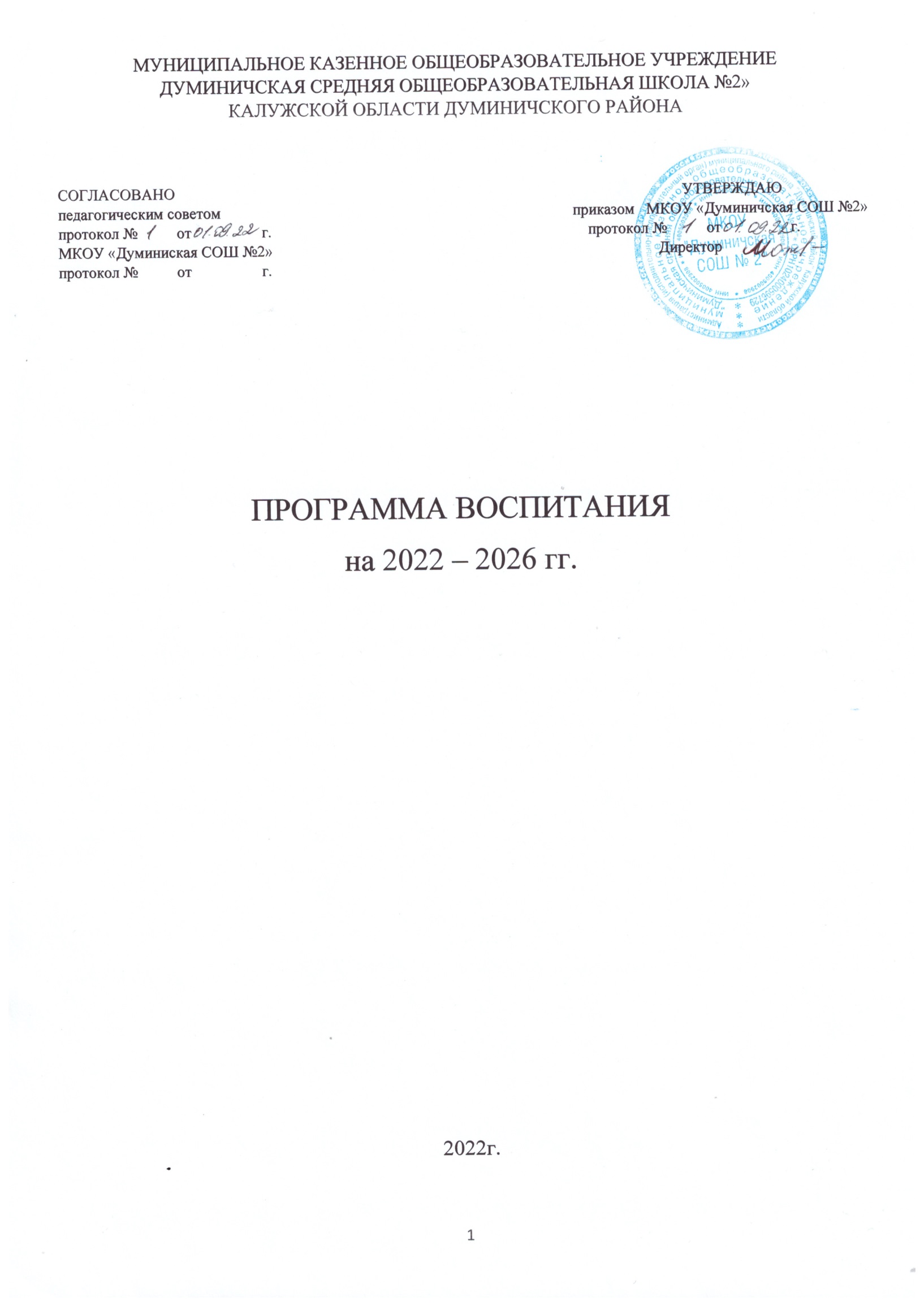 СОДЕРЖАНИЕПояснительная записка	Ошибка! Закладка не определена.РАЗДЕЛ I. ЦЕЛЕВОЙ	Ошибка! Закладка не определена.1.1. Цель и задачи воспитания обучающихся	Ошибка! Закладка не определена.1.2. Целевые ориентиры результатов воспитания	Ошибка! Закладка не определена.РАЗДЕЛ II. СОДЕРЖАТЕЛЬНЫЙ	Ошибка! Закладка не определена.2.1. Уклад общеобразовательной организации	Ошибка! Закладка не определена.              2.2. Виды, формы и содержание воспитательной деятельности	Ошибка! Закладка не определена.РАЗДЕЛ III. ОРГАНИЗАЦИОННЫЙ	Ошибка! Закладка не определена.3.1. Кадровое обеспечение	Ошибка! Закладка не определена.3.2. Нормативно-методическое обеспечение	Ошибка! Закладка не определена.3.3. Требования к условиям работы с детьми с особыми образовательными потребностями	Ошибка! Закладка не определена.3.4. Система поощрения социальной успешности и проявлений активной жизненной позиции обучающихся	Ошибка! Закладка не определена.3.5. Анализ воспитательного процесса	Ошибка! Закладка не определена.                    Календарный план воспитательной работы	………………………..Ошибка! Закладка не определена.                                             ПОЯСНИТЕЛЬНАЯ ЗАПИСКАРабочая программа воспитания МКОУ «Думиничская СОШ №2» (далее — Программа) разработана с учетом Федерального закона от 29 .12 .2012 №273 ФЗ «Об образовании в Российской Федерации», Стратегии развития воспитания в Российской Федерации на период до 2025 года (Распоряжение Правительства Российской Федерации от 29.05.2015г. №996-р) и Плана мероприятий по ее реализации в 2021-2025 гг.(Распоряжение Правительства Российской Федерации от 12.11.2020г. № 2945-р), Стратегии национальной безопасности Российской  Федерации (Указ Президента Российской Федерации от 02 .07 .2021 № 400), федеральных государственных образовательных стандартов (далее — ФГОС) начального общего  образования  (Приказ  Минпросвещения России  от  31 .05 .2021  №  286),  основного  общего  образования  (Приказ Минпросвещения России от 31 .05 .2021 № 287), среднего общего образования (Приказ Минобрнауки России от 17 .05 .2012 № 413)Рабочая программа воспитания МКОУ «Думиничской СОШ №2» – это методический документ, определяющий комплекс основных характеристик воспитательной работы, осуществляемой в МКОУ «Думиничская СОШ №2», разрабатываемый с учётом государственной политики в области образования и воспитания в Российской Федерации.Программа основывается на единстве и преемственности образовательного процесса на уровнях начального общего, основного общего, среднего общего образования, профессионального образования.Рабочая программа воспитания МКОУ «Думиничская СОШ №2» предназначена для планирования и организации системной воспитательной деятельности; разрабатывается и утверждается педагогическим советом школы и советом родителей (законных представителей); реализуется в единстве урочной и внеурочной деятельности, осуществляемой совместно с семьей и другими участниками образовательных отношений, социальными институтами воспитания; предусматривает приобщение обучающихся к российским традиционным духовным ценностям, включая ценности своей этнической группы, правилам и нормам поведения, принятым в российском обществе на основе российских базовых конституционных норм и ценностей, историческое просвещение, формирование российской культурной и гражданской идентичности обучающихся .В соответствии с ФГОС личностные результаты освоения программ общего образования должны отражать готовность обучающихся руководствоваться системой позитивных ценностных ориентаций и расширение опыта деятельности на её основе в процессе реализации основных направлений воспитательной деятельности, в том числе в части: гражданского, патриотического, духовно-нравственного, эстетического, физического, трудового, экологического, познавательного воспитания.Программа включает три раздела: целевой, содержательный, организационный .Приложение — ежегодный календарный план воспитательной работы.РАЗДЕЛ 1. ЦЕЛЕВОЙУчастниками образовательных  отношений  являются  педагогические и другие работники МКОУ «Думиничская СОШ №2»,обучающиеся,их родители(законные представители),представители иных организаций, участвующие  в  реализации  образовательного  процесса  в  соответствии с законодательством Российской Федерации, локальными актами МКОУ «Думиничская СОШ №2» . Родители (законные представители) несовершеннолетних    обучающихся    имеют    преимущественное    право на  воспитание  своих  детей . Содержание  воспитания  обучающихся в МКОУ «Думиничская СОШ №2» определяется содержанием российских базовых (гражданских, национальных) норм и ценностей,  которые  закреплены  в  Конституции  Российской  Федерации . Эти  ценности и нормы определяют инвариантное содержание  воспитания  обучающихся . Вариативный  компонент   содержания   воспитания   обучающихся включает духовно-нравственные ценности культуры, традиционных религий народов России .Воспитательная деятельность в МКОУ «Думиничская СОШ №2» планируется и  осуществляется  в  соответствии  с  приоритетами государственной  политики  в  сфере  воспитания,  установленными в Стратегии развития воспитания в Российской Федерации на период до 2025 года  (Распоряжение  Правительства  Российской  Федерации от  29 .05 .2015  №  996-р) .  Приоритетной  задачей  Российской  Федерации в сфере воспитания детей является развитие высоконравственной личности, разделяющей российские традиционные духовные  ценности, обладающей актуальными знаниями и умениями, способной реализовать свой потенциал в условиях современного общества, готовой к мирному созиданию и защите Родины .1.1.Цель и задачи воспитания обучающихсяСовременный российский национальный воспитательный идеал — высоконравственный, творческий, компетентный гражданин России, принимающий судьбу Отечества как свою личную, осознающий ответ- ственность за настоящее и будущее страны, укорененный в духовных и культурных традициях многонационального народа Российской Федерации .В соответствии с этим идеалом и нормативными правовыми актами Российской Федерации в сфере образования цель воспитания обучающихся в МКОУ «Думиничская СОШ №2»: развитие личности, создание условий для самоопределения и социализации на основе социокультурных, духовно-нравственных ценностей и принятых в российском обществе правил и норм поведения в интересах человека, семьи, общества и государства, формирование у обучающихся чувства патриотизма, гражданственности, уважения к памяти защитников Отечества и подвигам Героев Отечества, закону и правопорядку, человеку труда и старшему поколению, взаимного уважения, бережного отно- шения к культурному наследию и традициям многонационального народа Российской Федерации, природе и окружающей среде .Задачи воспитания обучающихся в МКОУ «Думиничская СОШ №2»: усвоение ими знаний норм, духовно-нравственных  ценностей, традиций, которые выработало российское общество (социально значимых знаний); формирование и развитие личностных отношений к этим нормам, ценностям, традициям (их освоение, принятие); приобретение соответствующего этим нормам, ценностям, традициям социокультурного опыта поведения, общения, межличностных и социальных отношений, применения полученных знаний; достижение личностных результатов освоения общеобразовательных программ в соответствии с ФГОС через готовность обучающихся к саморазвитию, самостоятельности и личностному самоопределению, ценность самостоятельности и инициативы, наличие мотивации к целенаправленной социально значимой деятельности, сформированность внутренней позиции  личности как особого ценностного отношения к себе, окружающим людям и жизни в целом .Воспитательная деятельность в МКОУ «Думиничская СОШ №2» планируется и осуществляется на основе аксиологического, ан- тропологического, культурно-исторического, системно-деятельностного, личностно ориентированного подходов и с учетом принципов воспитания: гуманистической направленности воспитания, совместной деятельности детей и взрослых, следования нравственному примеру, безопасной жизнедеятельности, инклюзивности, возрастосообразности .Направления воспитанияПрограмма реализуется в единстве учебной и воспитательной деятельности МКОУ «Думиничская СОШ №2» по основным направлениям воспитания в соответствии с ФГОС:гражданское воспитание — формирование российской гражданской идентичности, принадлежности к общности граждан Российской Федерации, к народу России как источнику власти в Российском государстве и субъекту тысячелетней российской государственности, изучение и уважение прав, свобод и обязанностей гражданина России;патриотическое воспитание — воспитание любви к родному краю, Родине, своему народу, уважения к другим народам России; историческое просвещение, формирование российского национального исторического сознания, российской культурной идентичности;духовно-нравственное воспитание — воспитание на основе духовно-нравственной культуры народов России, традиционных религий народов России, формирование традиционных российских семейных ценностей; воспитание честности, доброты, милосердия, сопереживания, справедливости, коллективизма, дружелюбия и взаимопомощи, уважения к старшим, к памяти предков, их вере и культурным традициям;эстетическое воспитание — формирование эстетической куль- туры на основе российских традиционных духовных ценностей, приобщение к лучшим образцам отечественного и мирового искусства;физическое воспитание, формирование культуры здорового образа жизни и эмоционального благополучия — развитие физических способностей с учетом возможностей и состояния здоровья, навыков безопасного поведения в природной и социальной среде, чрезвычайных ситуациях;трудовое воспитание — воспитание уважения к труду, трудящимся, результатам труда (своего и других людей), ориентация на трудовую деятельность, получение профессии, личностное самовыражение в продуктивном, нравственно достойном труде в российском обществе, на достижение выдающихся результатов в профессиональной деятельности;экологическое воспитание — формирование экологической культуры, ответственного, бережного отношения к природе, окружающей среде на основе российских традиционных духовных ценностей, навыков охраны, защиты, восстановления природы, окружающей среды.ценности научного познания — воспитание стремления к познанию себя и других людей, природы и общества, к получению знаний, качественного образования с учетом личностных интересов и общественных потребностей .1.2. Целевые ориентиры результатов воспитанияЦелевые ориентиры результатов в воспитании, развитии личности обучающихся,  на  достижение  которых  должна  быть  направлена  деятельность педагогического коллектива для выполнения требований ФГОС.Целевые ориентиры определены в соответствии с инвариантным содержанием воспитания обучающихся на основе российских базовых (гражданских, конституционных) ценностей, обеспечивают единство воспитания, воспитательного пространства.Целевые ориентиры результатов воспитания   сформулированы на уровнях начального общего, основного общего, среднего общего образования по направлениям воспитания в соответствии с ФГОС.Целевые ориентиры результатов воспитания на уровне НОО.Целевые ориентиры результатов воспитания на уровне ООО.Целевые ориентиры результатов воспитания на уровне СОО.РАЗДЕЛ  2.  СОДЕРЖАТЕЛЬНЫЙУклад общеобразовательной организацииМуниципальное казенное общеобразовательное учреждение «Думиничская средняя общеобразовательная школа №2» (далее – МКОУ «Думиничская СОШ №2» или школа) реализует образовательные программы начального общего, основного общего и среднего общего образования. Школа расположена в пристанционном посёлке, размещена в типовом здании, построенном в 1981 году. Станция Думиничи окружена лесом, в двух километрах протекает река Жиздра. В  60-е годы школа называлась « леспромхозовской», так как леспромхоз был базовым предприятием школы. Отсюда и сложившиеся традиции, которые поддерживаются и по сегодняшний день. Это экологическое направление в образовании и воспитании школьников. Этому способствует школьное лесничество «Елочка».  Школьное лесничество является одной из эффективных форм получения подрастающим поколением профессиональных знаний и опыта в области лесоводческой деятельности, а также трудового воспитания молодого поколения. Оно призвано прививать у школьников любовь к природе родного края, формировать трудовые умения и навыки в области лесоводства и лесоразведения, охраны природы и рационального природопользования, закреплять и углублять знания, осуществлять подготовку к сознательному выбору профессии. 15 сентября 1995 году была создана детская экологическая общественная организация «Радуга». Работа которой ориентирована на общечеловеческие принципы и на ценности человеческой личности: любовь к своей родине, к природе, доброту и сострадание, порядочность и уважительное отношение к другим людям. Именно через интерес к окружающему миру, осознание тесной взаимосвязи «человек-природа-родина» происходит становление личности ребёнка.  С 2018 года в школе реализуется программа волонтерской деятельности. Волонтёрство позволяет развивать коммуникативную культуру, умение общаться, слушать и слышать, эмоциональный интеллект, эмпатию, умение сопереживать. Школой реализуется проект «Дети -детям», целью которого стало развитие непрерывной системы образования детей-старшеклассников с детьми младшего школьного возраста, с дошкольниками в разных направлениях. Школа сотрудничает с предприятиями и учреждениям: Отдел образования администрации MP «Думиничский район» (участие в краеведческих чтениях, муниципальных конкурсах детского творчества, районных мероприятиях «День отличника, «Зимний бал», декаде православной культуры), МКОУ ДО «Думиничская школа искусств»(дополнительное образование учащихся), МКУК «Думиничская Централизованная библиотечная система» (участие в конкурсах, в мероприятиях, посвященным памятным датам, посещение Музея народных промыслов),ГБУ КО "Думиничский центр социальной помощи семье и детям"(участие в конкурсах детского творчества, профориентационных мероприятиях, тренинговых занятиях в рамках месячника «Выбери правильный путь»), МАУ «Редакция газеты «Думиничский вести»(публикация статей школьного самоуправления), МУП «Благоустройство»(участие в субботниках по благоустройству памятных мест), ГКУ "ЦЗН Думиничского района"( профориентационная работа), ГКУ КО "Думиничское лесничество (профориентационная работа, трудовой десант), МКУК «Думиничский районный дом культуры»(посещение Музея боевой славы, участие в мероприятиях разной направленности), ГБУЗ КО ЦМБ № 5 Думиничская участковая больница( профилактические беседы с привлечение специалистов),МКОУ ДО «ДЮСШ «Заря»(дополнительное образование, посещение клуба «Поиск», ГТО),Отдел  ОУУП и  ПДН отделения полиции МО МВД России «Сухиничский»(профилактические беседы месячник «Семья», месячник «Безопасности детей», месячник «Права») ,Отделение Надзорной Деятельности Думиничского района Унд ГУ МЧС России по Калужской области (профориентационные беседы, практические занятия месячника пожарной безопасности)Обучение ведётся в 1-11 классах по трём уровням образования: начальное общее образование, основное общее образование, среднее общее образование. В школе обучается 57 человек, 11 классов комплектов. Состав обучающихся школы неоднороден и различается: - по учебным возможностям, которые зависят от общего развития ребёнка и его уровня подготовки к обучению в школе. Один ребенок с нарушениями аутистического спектра. Наряду с Основной образовательной программой начального общего образования в школе реализуется адаптированная основная общеобразовательная программа; - по социальному статусу, который зависит от общего благополучия семьи или уровня воспитательного ресурса отдельных родителей. Неполных семей – до 5% от общего числа.Педагоги - основной источник положительного влияния на детей, грамотно организуют образовательный процесс. Кроме того, ежегодно разрабатываются рабочие программы по курсам внеурочной деятельности и факультативам. Отрицательными источниками влияния на детей считаем социальные сети, компьютерные игры, малоподвижный образ жизни, средства массовой информации.Принципы взаимодействия педагогов, школьников и их родителей, на которых основывается процесс воспитания в школе:  неукоснительное соблюдение законности и прав семьи и ребенка, соблюдения конфиденциальности информации о ребенке и семье, приоритета безопасности ребенка при нахождении в образовательной организации;  ориентир на создание в школе психологически комфортной среды(взаимоотношения, температурный режим, дизайн) для каждого ребенка и взрослого, без которой невозможно конструктивное взаимодействие школьников, педагогов и родителей;  реализация процесса воспитания через деятельность в школе детской экологической общественной организации «Радуга», школьного лесничества «Елочка», ученического самоуправления, волонтерского движения, которые объединяют детей и взрослых яркими и содержательными событиями, общими позитивными эмоциями и доверительными отношениями друг к другу;  организация основных совместных дел школьников, педагогов и родителей, как предмета совместной заботы и взрослых, и детей;  системность, целесообразность и нешаблонность воспитания как условия его эффективности.Основными традициями воспитания в школе являются следующие:-стержень годового цикла воспитательной работы школы - ключевые общешкольные дела, через которые осуществляется интеграция воспитательных усилий педагогов (Экологические чтения(5-11кл), Бианковские чтения(1-4кл),День Земли, интеллектуальная образовательная историческая игра, посвященная 22-м лыжникам-чекистам, акция «Мой двор, моя улица», проект «Дети-детям», праздники «Здравствуй. школа!»,«День учителя», «День матери», «Новый год», «День самоуправления»;− важная составляющая каждого ключевого дела и большинства совместных дел педагогов и школьников - коллективная разработка, коллективное планирование, коллективное проведение и коллективный анализ их результатов; − условия в школе создаются для обеспечения по мере взросления ребёнка его растущей роли в совместных делах (от пассивного наблюдателя до организатора); − отсутствие соревновательности между классами в проведении общешкольных дел, поощрение конструктивного межклассного и межвозрастного взаимодействия школьников, их социальной активности; − педагоги школы ориентированы на формирование коллективов в рамках школьных классов, кружков, студий, секций и иных детских объединений, на установление в них доброжелательных и товарищеских взаимоотношений;  − ключевая фигура воспитания в школе - классный руководитель, реализующий по отношению к детям защитную, личностно развивающую, организационную, посредническую (в разрешении конфликтов) функции.2.2. Виды, формы и содержание воспитательной деятельностиПрактическая реализация цели и задач программы воспитания осуществляется в рамках следующих направлений - модулях воспитательной работы школы.МОДУЛЬ «КЛЮЧЕВЫЕ ОБЩЕШКОЛЬНЫЕ ДЕЛА»Ключевые дела – это комплекс главных традиционных общешкольных дел, в которых принимает участие большая часть школьников и которые обязательно планируются, готовятся, проводятся и анализируются совестно педагогами и детьми. Ключевые дела обеспечивают включенность в них большого числа детей и взрослых, способствуют интенсификации их общения, ставят их в ответственную позицию к происходящему в школе. Введение ключевых дел в жизнь школы помогает преодолеть мероприятийный характер воспитания, сводящийся к набору мероприятий, организуемых педагогами для детей. Для этого в школе используются следующие формы работы:МОДУЛЬ «КЛАССНОЕ РУКОВОДСТВО»Главное предназначение классного руководителя-создать условия для становления личности ребенка, входящего в современный мир, воспитать человека, способного достойно занять свое место в жизни. Осуществляя работу с классом, педагогический работник (классный руководитель, воспитатель, куратор, наставник, тьютор и т.п.) организует работу с коллективом класса; индивидуальную работу с обучающимися вверенного ему класса; работу с учителями предметниками в данном классе; работу с родителями обучающихся или их законными представителями. МОДУЛЬ «КУРСЫ ВНЕУРОЧНОЙ ДЕЯТЕЛЬНОСТИ»Воспитание на занятиях школьных курсов внеурочной деятельности осуществляется преимущественно через:  вовлечение обучающихся в интересную и полезную для них деятельность, которая предоставит им возможность самореализоваться в ней, приобрести социально значимые знания, развить в себе важные для своего личностного развития социально значимые отношения, получить опыт участия в социально значимых делах;  формирование в кружках, секциях, клубах, студиях и т.п. детско-взрослых общностей, которые могли бы объединять обучающихся и педагогических работников общими позитивными эмоциями и доверительными отношениями друг к другу;  создание в детских объединениях традиций, задающих их членам определенные социально значимые формы поведения;  поддержку в детских объединениях обучающихся с ярко выраженной лидерской позицией и установкой на сохранение и поддержание накопленных социально значимых традиций;  поддержку в детских объединениях обучающихся с ограниченными возможностями здоровья, создание условий для формирования уверенности в собственных силах, коррекции самооценки;  поощрение педагогическими работниками детских инициатив.Реализация воспитательного потенциала внеурочной деятельности в целях обеспечения индивидуальных потребностей обучающихся осуществляется в рамках выбранных ими курсов, занятий, реализуемых в МКОУ «Думиничская СОШ №2»:МОДУЛЬ «ШКОЛЬНЫЙ УРОК»Реализация педагогическими работниками воспитательного потенциала урока предполагает следующее:  установление доверительных отношений между педагогическим работником и его обучающимися, способствующих позитивному восприятию обучающимися требований и просьб педагогического работника, привлечению их внимания к обсуждаемой на уроке информации, активизации их познавательной деятельности;  побуждение обучающихся соблюдать на уроке общепринятые нормы поведения, правила общения со старшими (педагогическими работниками) и сверстниками (обучающимися), принципы учебной дисциплины и самоорганизации;  привлечение внимания обучающихся к ценностному аспекту изучаемых на уроках явлений, организация их работы с получаемой на уроке социально значимой информацией - инициирование ее обсуждения, высказывания обучающимися своего мнения по ее поводу, выработки своего к ней отношения.МОДУЛЬ «САМОУПРАВЛЕНИЕ»Поддержка детского самоуправления в школе помогает педагогическим работникам воспитывать в обучающихся инициативность, самостоятельность, ответственность, трудолюбие, чувство собственного достоинства, а обучающимся - предоставляет широкие возможности для самовыражения и самореализации. Выписка из Устава МКОУ «Думиничская средняя общеобразовательная школа №2» УПРАВЛЕНИЕ ШКОЛОЙ. В школе созданы на добровольной основе органы детского самоуправления и детская организация «Радуга».. Школа предоставляет  представителям  ученических организаций необходимую информацию и допускает их к участию в заседаниях органов управления Школой при обсуждении вопросов, касающихся интересов обучающихся.                                   МОДУЛЬ «ДЕТСКИЕ ОБЩЕСТВЕННЫЕ ОБЪЕДИНЕНИЯ»15 сентября 1995 году была создана детская экологическая общественная организация «Радуга». ДЭОО «Радуга» - не только помогает обучающимся добывать знания и умения, а создаёт условия для получения эмоционально прочувственного опыта: умения заботиться о растениях, о животных, о младших детях, ветеранах, жителях микрорайона. И как результат дети становятся добрее, милосерднее, порядочнее.Цель:Формирование высоконравственной личности, обладающей чувством собственного достоинства, ориентированной на нравственные, экологические и гражданско-правовые ценности совершенного общества, умеющего жить в коллективе.Задачи:-Научить работать в коллективе сообща и слаженно в процессе изучения материала по направлениям; -Научить анализировать полученный материал, систематизировать его;-Развить лидерские качества, коммуникативные и организаторские способности для общения среди сверстников;-Способствовать раскрытию и развитию творческой личности;-Сформировать чувство любви к своей малой родине, умение жить в единстве с природой, чувство гражданской ответственности через реализацию практической деятельности по охране окружающей природы и через экологические акции;-Воспитать в детях умения сопереживать, стремление прийти на помощь тем, кто в ней нуждается.Основным содержанием деятельности детской организации являются теоретические знания и практические дела, направленные на изучение и защиту, и преумножение природных богатств родного края, а также творческие дела, способствующие развитию членов организации.Дети в детской экологической общественной организации «Радуга» должны овладеть следующими умениями и навыками. 
Интеллектуальными:Уметь анализировать, обобщать, делать самостоятельно выводы, давать нравственныеоценки событий в жизни общества, изменений в окружающей среде и себя, как личности.Практическими:Уметь грамотно применять на практике, полученные знания: в охране окружающей среды,в коммуникативных ситуациях, в культуре поведения друг с другом, с родителямипожилыми людьми.Поведенческими:Научиться соблюдать нормы и правила экологической культуры (не шуметь в лесу,
не бросать мусор, не ломать и не рубить кустарники и деревья, не рвать
охраняемые растения, оберегать муравейники, подкармливать зимующих птиц и
животных).Чувствовать, что все коллективные дела, проводимые в школе, приносят пользу не
только всему коллективу, но и каждому ребёнку.Уметь оказывать элементарную психологическую помощь друг другу.Детские общественные объединения   «РДШ»
Правовой основой действующих ДОО является ФЗ от 19.05.1995 N 82-ФЗ (ред. от 20.12.2017) "Об общественных объединениях" (ст. 5).Деятельность школьного отделения РДШ направлена на воспитание подрастающего поколения, развитие детей на основе их интересов и потребностей, а также организацию досуга и занятости школьников. Участником школьного отделения РДШ может стать любой школьник старше 8 лет. Дети и родители самостоятельно принимают решение об участии в проектах РДШ. РДШ развивает социальную направленность личности обучающегося, привлекает школьников к различным видам активности, формирует благоприятный микроклимат для детей в школе, семье, ближайшем социальном окружении. Воспитание в РДШ осуществляетсячерез направления:Личностное развитие – участие в поселковых, муниципальных, региональных или российских творческих конкурсах: рисунка, вокала, ораторского мастерства, дающих детям возможность получить важный для их личностного развития опыт деятельности, направленной на помощь другим людям, своей школе, обществу в целом; развить в себе такие качества как забота, уважение, умение сопереживать, умение общаться, слушать и слышать других; на популяризацию профессий направлены уроки«ПроеКТОрия»; любовь к здоровому образу жизни прививается на соревнованиях «Веселые старты», ГТО;Гражданская активность - волонтеры отряда «Всем добра» участвуют в мероприятиях, посвященных Победе и другим событиям, отправляются в социальные и экологические рейды и десанты; оказывают посильную помощь пожилым людям; осуществляют совместную работу с учреждениями социальной сферы (проведение культурно-просветительских и развлекательных мероприятий для посетителей этих учреждений, помощь в благоустройстве территории данных учреждений и т.п.), дающих ребенку возможность получить социально значимый опыт гражданского поведения.Военно-патриотическое направление – педагоги и обучающиеся школы проводят различные мероприятия военно – патриотической направленности, участвуют в программах, играх, конкурсах на уровне школы, поселения, муниципалитета, региона.Информационно-медийное направление - объединяет ребят, участвующих в работе школьных редакций; создании и поддержке интернет-странички школы и РДШ в соцсетях, организации деятельности школьного пресс- центра, в рамках Всероссийской медиа-школы они учатся писать статьи, собирать фотоматериалы, вести блоги и сообщества в соцсетях.Основными формами деятельности членов РДШ являются:участие в днях единых действий (ДЕД) и в совместных социально значимых мероприятиях;коллективно-творческая деятельность, забота о старших и младших; информационно-просветительские мероприятия;разработка и поддержка инициативных проектов обучающихся;организация наставничества «Дети обучают детей» и др.КАЛЕНДАРЬ ДНЕЙ ЕДИНЫХ ДЕЙСТВИЙ РОССИЙСКОГО ДВИЖЕНИЯ ШКОЛЬНИКОВМОДУЛЬ «ПРОФОРИЕНТАЦИЯ»Профориентационная работа в школе проводится с целью создания условий для осознанного профессионального самоопределения обучающихся, посредством популяризации и распространения знаний в области профессий, профессиональной пригодности, профессионально важных качеств человека и профессиональной карьеры. Работа строится на основе личностного восприятия мира профессии. Профессиональная ориентация включает в себя следующие компоненты: профессиональное просвещение, развитие профессиональных интересов и склонностей. Целью профессиональной ориентации является оказание помощи обучающимся в принятии решения о выборе профиля обучения, создание условий для актуализации процессов и механизмов профессионального самоопределения, формирования способности осознанного выбора профессиональной деятельности, оптимально соответствующей личностным особенностям, и к социально-профессиональной адаптации в обществе. Задачи: раскрыть роль школьных учебных дисциплин для понимания структуры профессий;  осуществить диагностику профессиональных предпочтений; оказание профориентационной поддержки обучающимся в процессе выбора сферы будущей профессиональной деятельности;  обеспечение широкого диапазона вариативности обучения за счет комплексных и нетрадиционных форм и методов, применяемых на уроках, курсах по выбору, элективных курсах и в системе воспитательной работы;  выработка гибкой системы взаимодействия с учреждениями, предприятиями поселка по расширению «профессионального» кругозора обучающихсяПри организации профориентационной работы в школе соблюдаются следующие принципы: 1) Систематичность и преемственность: работа с обучающимися 1-4, 5-7, 8-9, 10-11 классов. 2) Личностно-ориентированный подход к обучающимся в зависимости от возраста и уровня сформированности их интересов, от различий в ценностных ориентациях и жизненных планах, от уровня успеваемости. 3) Оптимальное сочетание массовых, групповых и индивидуальных форм профориентационной работы с обучающимися и родителями (законными представителями). 4) Взаимосвязь школы, семьи, профессиональных учебных заведений, службы занятости.На  всероссийском и региональном уровне:Участие в работе профориентационных проектов, созданных в сети интернет таких как Всероссийская программа по развитию системы ранней профориентации «Zасобой»,  «ПроеКТОрия» , «Навигатум», «Шоу профессий»,экскурсии на предприятия и учебные заведения КО, дней открытых дверей в средних специальных учебных заведениях и вузах..На муниципальном уровне:Участие в лекциях, мастер-классах, организуемых  ГКУ КО "Думиничское лесничество». Экскурсия в  Отделение Надзорной Деятельности Думиничского района Унд ГУ МЧС России по Калужской области, дающая обучающим первоначальные представления о профессии пожарного, МЧС. Участие в ярмарке профессий, организуемый  " ГКУ "ЦЗН Думиничского района".Участие в программе «Выбор» , разработанной специалистами ГБУ КО "Думиничский центр социальной помощи семье и детям.Экскурсии на предприятия поселка, встречи с профессионалами, дающие представление о профессиях и условиях работы на данном предприятии, возможностях и условиях получения профессии и поступления на работу на данное предприятие.На школьном уровне:Информационный стенд по профориентации «Куда пойти учиться».Освоение школьниками основ профессий в рамках внеурочной деятельности «Продвинутый пользователь»(11кл), в рамках курсов по выбору.Циклы профориентационных часов общения, направленных на подготовку школьника к осознанному планированию и реализации обучающимся своего профессионального будущего.Участие в проекте «Классные встречи» в рамках деятельности общероссийской общественно-государственной детско-юношеской организации «Российское движение школьников».Родительские собрания-конференции «Моя профессия».Организация на базе пришкольного детского лагеря отдыха мероприятий профориентационной направленности.Ролевая игра «День самоуправления».На уровне классов:Профориентационные игры: симуляции, деловые игры, квесты, решение кейсов, расширяющие знания обучающихся о типах профессий, о способах выбора профессий, о достоинствах и недостатках той или иной интересной  школьникам профессиональной деятельности.Прохождение профориентационного онлайн-тестирования, анкетирование «Мои профессиональные намерения».Организация встречи с медсестрой ФАПа, с библиотекарем СДК, с представителем МЧС, со студентами колледжей и вузов.Внеклассные мероприятия «Мир современных профессий», конкурс рисунков, фотографий.Проведение классных часов .На индивидуальном уровне:Индивидуальные консультации школьного психолога для школьников и их родителей по  вопросам склонностей , способностей, дарований и иных индивидуальных особенностей детей, которые могут иметь значение в процессе выбора ими профессии.Участие в проектной деятельности, участие в конкурсах, исследовательских работах.Составление учащимися профессиограмм будущей профессии (работа с Матрицей выбора профессии (Г.В.Резапкина)).Проведение профессиональных проб по пяти профессиональным сферам- «Человек-Человек», «Человек-Техника», «Человек-Природа», «Человек- Знаковая система», «Человек-Художественный образ».Рейтинговая система самоопределения и самоорганизации учащихся в сфере образования, воспитания и определения будущей профессии.МОДУЛЬ «РАБОТА С РОДИТЕЛЯМИ»Работа с родителями или законными представителями обучающихся осуществляется для более эффективного достижения цели воспитания, которое обеспечивается согласованием позиций семьи и школы в данном вопросе. Главными задачами модуля являются оказание помощи семье в воспитании детей, психолого-педагогическое просвещение семей, коррекция семейного воспитания, организация досуга семьи. Основными направлениями в работе педагогического коллектива с семьями обучающихся являются:  изучение семей и условий семейного воспитания,  пропаганда психолого-педагогических знаний,  активизация и коррекция семейного воспитания через работу с родительским активом,  дифференцированная и индивидуальная помощь родителям,  обобщение и распространение опыта успешного семейного воспитании.МОДУЛЬ «ШКОЛЬНЫЕ МЕДИА»Цель школьных СМИ (совместно создаваемых обучающимися и педагогическими работниками средств распространения текстовой, аудио и видео информации) – развитие коммуникативной культуры обучающихся, формирование навыков общения и сотрудничества, поддержка творческой самореализации обучающихся. Назначение школьных СМИ – освещение (через школьную газету, школьный сайт, школьную группу в соцсети вк ) наиболее интересных моментов жизни школы, популяризация общешкольных ключевых дел, кружков, секций, деятельности классных коллективов и отдельных учащихся;МОДУЛЬ «ВОЛОНТЁРСТВО»Волонтерское движение – это участие школьников в общественно-полезных делах, деятельности на благо конкретных людей и социального окружения в целом; это гарантия того, что ребята вырастут добрыми, открытыми, честными, готовыми в любую минуту на бескорыстную помощь ближнему. Они обретут самоуважение, станут увереннее, научатся быть толерантными и уважать других людей. Взаимодействуя между собой в процессе деятельности, ребята приобретут умение работать в команде, научатся включаться в проект, разрешать конфликты, оказывать положительное влияние на окружающих, легко занимать лидерскую позицию. Все эти навыки и нравственные качества пригодятся учащимся в их взрослой жизни.На внешкольном уровне:Участие школьников в культурных, спортивных, развлекательных мероприятий, проводимых в районе(День России, День Российского флага», акция «Бессмертный полк», участие в митинге д.Речица, д.Хлуднево, акция «Огненные картины войны»);Посильная помощь, оказываемая волонтерами пожилым людям.(Акция «Снежная буря»);Привлечение волонтеров к совместной работе с учреждениями социальной сферы (детские сады, дома престарелых, центры социальной помощи семье и детям, учреждения здравоохранения)- в проведении культурно-просветительских и развлекательных мероприятий, в помощи по благоустройству территории данных учреждений; (Акция «Добрая суббота», акция «Посылка солдату», акция «Письмо Победы»);На школьном уровне:Участие волотнеров в организации праздников, торжественных  мероприятий;Участие волонтеров в работе с младшими ребятами( реализация проекта «Дети-детям», Всероссийская акция «Добрые уроки»); Участие волонтеров по благоустройству территории школы (акция «Живи,родник»)На индивидуальном уровне:Участие волотнеров в разработке, планировании, организации  и анализе классных  и общешкольных добровольческих  мероприятий;Развитие лидерских качеств и  организаторских способностей и умений.Направления волонтерской деятельности в школе:Валеологическое (просветительская работа по формированию здорового образа жизни, профилактика негативных явлений и вредных привычек среди детей и подростков ) (организация веселых перемен, Всероссийская акция «Сообщи,где торгуют смертью!», проведение урока здоровья,  спортивных мероприятий «ГТО в твоей школе», всемирный день борьбы со СПИДом)Гражданско-патриотическое (сохранение памяти о ветеранах, участие во Всероссийских акциях, распространение информации  о знаковых событиях в истории Победы)(всероссийская акция «Блокадный хлеб», «Настоящий герой», личное поздравление ветеранов с 23 февраля, с  Днем Победы)Досуговое (организация полноценного досуга подростков и молодежи, организация праздников, реализация проектов)Экологическое (участие в экологических субботниках, акциях,  проведение мероприятий экологической направленности среди  детей д/с «Белочка», учащимися начальной школы)Пропаганда волонтерского движения в школьной среде, в сети интернет. МОДУЛЬ «ПРОФИЛАКТИКА И БЕЗОПАСНОСТЬ»	Организация профилактической работы необходима для: оздоровления условий воспитания и жизни детей, когда ситуация создает угрозу для их нормального развития; влияния на детей, допускающих отклонение в своих действиях, так чтобы неправомерные и безнравственные привычки и взгляды не смогли закрепиться в их сознании; пресечения и выявления источников антиобщественного воздействия. Проведение профилактических работ ориентировано на: выявление неблагоприятных условий воспитания и жизни до того, как они отразились на действиях, процессе формирования взглядов конкретных детей;обнаружение и устранение источников негативного влияния на подростков, способных склонить их к антиобщественным поступкам. Реализация воспитательного потенциала профилактической деятельности в целях формирования и поддержки безопасной и комфортной среды в МКОУ «Думиничская СОШ №2» предусматривает:РАЗДЕЛ 3. ОРГАНИЗАЦИОННЫЙКадровое обеспечениеВоспитательный процесс обучающихся школы осуществляют администрация школы, классные руководители, педагоги-предметники, социальный педагог и педагог-психолог.3.2.Нормативно-методическое  обеспечение    Нормативно-методическое обеспечение реализации Программы воспитания осуществляется на основании следующих локальных актов:Основная общеобразовательная программа образования;Учебный план;Рабочая программа воспитания как часть основной образовательной программы;Рабочие программы педагогов;Должностные инструкции специалистов, отвечающих за организацию воспитательной деятельности;Документы, регламентирующие воспитательную деятельность (штатное расписание, обеспечивающее кадровый состав, реализующий воспитательную деятельность в образовательном учреждении).	Сайт,  на котором будут отражены  реальные результаты программы воспитания    https://shkola2duminichi-r40.gosweb.gosuslugi.ru/3.3.Требования к условиям работы с обучающимися с особыми образовательными потребностями.В воспитательной работе с категориями обучающихся, имеющих особые образовательные потребности: обучающихся с ОВЗ, из социально уязвимых групп, с отклоняющимся поведением, — создаются особые условия.На уровне воспитывающей среды: во всех локальных составляющих строится как максимально доступная для детей с ОВЗ; событийная воспитывающая среда обеспечивает возможность включения каждого ребенка в различные формы жизни детского сообщества; рукотворная воспитывающая среда обеспечивает возможность демонстрации уникальности достижений каждого обучающегося с ОВЗ. На уровне общности: формируются условия освоения социальных ролей, ответственности и самостоятельности, сопричастности к реализации целей и смыслов сообщества, приобретается опыт развития отношений между обучающимися, родителями (законными представителями), педагогами. Детская и детско-взрослая общности в инклюзивном образовании развиваются на принципах заботы, взаимоуважения и сотрудничества в совместной деятельности. На уровне деятельностей: педагогическое проектирование совместной деятельности в классе, в разновозрастных группах, в малых группах детей, в детско-родительских группах обеспечивает условия освоения доступных навыков, формирует опыт работы в команде, развивает активность и ответственность каждого обучающегося в социальной ситуации его развития. На уровне событий: проектирование педагогами ритмов учебной работы, отдыха, праздников и общих дел с учетом специфики социальной и культурной ситуации развития каждого ребенка с ОВЗ обеспечивает возможность его участия в жизни класса, школы, событиях группы, формирует личностный опыт, развивает самооценку и уверенность в своих силах.Особыми задачами воспитания обучающихся с особыми образовательными потребностями являются:налаживание эмоционально-положительного взаимодействия с окружающими для их успешной социальной адаптации и интеграции в общеобразовательной организации;формирование доброжелательного отношения к обучающимся и их семьям со стороны всех участников образовательных отношений;построение воспитательной деятельности с учётом индивидуальных особенностей и возможностей каждого обучающегося;обеспечение психолого-педагогической поддержки семей обучающихся, содействие повышению уровня их педагогической, психологической, медико-социальной компетентности.При организации воспитания обучающихся с особыми образовательными потребностями воспитательная деятельность школы направлена на:– формирование личности ребёнка с особыми образовательными потребностями с использованием адекватных возрасту и физическому и (или) психическому состоянию методов воспитания;– создание оптимальных условий совместного воспитания и обучения обучающихся с особыми образовательными потребностями и их сверстников, с использованием адекватных вспомогательных средств и педагогических приёмов, организацией совместных форм работы воспитателей, педагогов-психологов, учителей-логопедов, учителей-дефектологов;– личностно-ориентированный подход в организации всех видов деятельности обучающихся с особыми образовательными потребностями.3.4.Система поощрения социальной успешности и проявлений активной жизненной позиции обучающихсяСистема поощрения проявлений активной жизненной позиции и социальной успешности обучающихся в МКОУ «Думиничская СОШ №2» призвана способствовать формированию у обучающихся ориентации на активную жизненную позицию, инициативность, максимально вовлекать их в совместную деятельность в воспитательных целях. Система проявлений активной жизненной позиции и поощрения социальной успешности обучающихся строится на принципах:публичности, открытости поощрений (информирование всех обучающихся о награждении, проведение награждений в присутствии значительного числа обучающихся);соответствия артефактов и процедур награждения укладу общеобразовательной организации, качеству воспитывающей среды, символике общеобразовательной организации;прозрачности правил поощрения (наличие положения о награждениях, неукоснительное следование порядку, зафиксированному в этом документе, соблюдение справедливости при выдвижении кандидатур);регулирования частоты награждений (недопущение избыточности в поощрениях, чрезмерно больших групп поощряемых и т. п.);сочетания индивидуального и коллективного поощрения (использование индивидуальных и коллективных наград даёт возможность стимулировать индивидуальную и коллективную активность обучающихся, преодолевать межличностные противоречия между обучающимися, получившими и не получившими награды);привлечения к участию в системе поощрений на всех стадиях родителей (законных представителей) обучающихся, представителей родительского сообщества, самих обучающихся, их представителей (с учётом наличия ученического самоуправления), сторонних организаций, их статусных представителей;дифференцированности поощрений (наличие уровней и типов наград позволяет продлить стимулирующее действие системы поощрения).Формами поощрения проявлений активной жизненной позиции обучающихся и социальной успешности в МКОУ «Думиничская СОШ №2» являются: индивидуальные портфолио, рейтинги, а так же:- награждение благодарностями за активное участие в школьных делах и/или в конкретных проявлениях активной жизненной позиции;- награждение почётными грамотами и дипломами за победу или призовое место с указанием уровня достижений обучающихся в различных школьных конкурсах и викторинах;- награждение родителей (законных представителей) обучающихся благодарственными письмами за хорошее воспитание детей;-включение в группу для подъема и спуска Государственного флага Российской Федерации.3.5.Анализ воспитательного процессаАнализ организуемого МКОУ «Думиничская СОШ №2» воспитательного процесса осуществляется в соответствии с целевыми ориентирами результатов воспитания, личностными результатами обучающихся на уровнях начального общего и основного общего, установленными соответствующими ФГОС.Основным методом анализа воспитательного процесса в общеобразовательной организации является ежегодный самоанализ воспитательной работы с целью выявления основных проблем и последующего их решения с привлечением (при необходимости) внешних экспертов, специалистов. Планирование анализа воспитательного процесса включается в календарный план воспитательной работы.Основные принципы самоанализа воспитательной работы:взаимное уважение всех участников образовательных отношений; приоритет анализа сущностных сторон воспитания ориентирует на изучение прежде всего не количественных, а качественных показателей, таких как сохранение уклада общеобразовательной организации, качество воспитывающей среды, содержание и разнообразие деятельности, стиль общения, отношений между педагогами, обучающимися и родителями;  развивающий характер осуществляемого анализа ориентирует на использование его результатов для совершенствования воспитательной деятельности педагогических работников (знания и сохранения в работе цели и задач воспитания, умелого планирования воспитательной работы, адекватного подбора видов, форм и содержания совместной деятельности с обучающимися, коллегами, социальными партнёрами);распределённая ответственность за результаты личностного развития обучающихся ориентирует на понимание того, что личностное развитие — это результат как организованного социального воспитания, в котором общеобразовательная организация участвует наряду с другими социальными институтами, так и стихийной социализации, и саморазвития.Основные направления анализа воспитательного процесса: 1. Результаты воспитания, социализации и саморазвития обучающихся. Критерием, на основе которого осуществляется данный анализ, является динамика личностного развития обучающихся в каждом классе. Анализ проводится классными руководителями вместе с заместителем директора по воспитательной работе (советником директора по воспитанию, педагогом-психологом, социальным педагогом, при наличии) с последующим обсуждением результатов на методическом объединении классных руководителей или педагогическом совете. Основным способом получения информации о результатах воспитания, социализации и саморазвития обучающихся является педагогическое наблюдение. Внимание педагогов сосредоточивается на вопросах: какие проблемы, затруднения в личностном развитии обучающихся удалось решить за прошедший учебный год; какие проблемы, затруднения решить не удалось и почему; какие новые проблемы, трудности появились, над чем предстоит работать педагогическому коллективу.2. Состояние совместной деятельности обучающихся и взрослых.Критерием, на основе которого осуществляется данный анализ, является наличие интересной, событийно насыщенной и личностно развивающей совместной деятельности обучающихся и взрослых. Анализ проводится заместителем директора по воспитательной работе (советником директора по воспитанию, педагогом-психологом, социальным педагогом, при наличии), классными руководителями с привлечением актива родителей (законных представителей) обучающихся, совета обучающихся. Способами получения информации о состоянии организуемой совместной деятельности обучающихся и педагогических работников могут быть анкетирования и беседы с обучающимися и их родителями (законными представителями), педагогическими работниками, представителями совета обучающихся. Результаты обсуждаются на заседании методических объединений классных руководителей или педагогическом совете. Внимание сосредоточивается на вопросах, связанных с качеством:реализации воспитательного потенциала урочной деятельности;организуемой внеурочной деятельности обучающихся;деятельности классных руководителей и их классов;проводимых общешкольных основных дел, мероприятий;внешкольных мероприятий; создания и поддержки предметно-пространственной среды;взаимодействия с родительским сообществом;деятельности ученического самоуправления;деятельности по профилактике и безопасности;реализации потенциала социального партнёрства;деятельности по профориентации обучающихся;деятельностью школьных медиа;деятельностью детских общественных объединений.Итогом самоанализа является перечень выявленных проблем, над решением которых предстоит работать педагогическому коллективу. Итоги самоанализа оформляются в виде отчёта, составляемого заместителем директора по воспитательной работе (совместно с советником директора по воспитательной работе при его наличии) в конце учебного года, рассматриваются и утверждаются педагогическим советом или иным коллегиальным органом управления в общеобразовательной организации.Итогом самоанализа организуемой в школе воспитательной работы является перечень выявленных проблем, над которыми предстоит работать педагогическому коллективу.                                                        Целевые ориентирыГражданско-патриотическое воспитаниеЗнающий и любящий свою малую родину, свой край, имеющий представление о Родине — России, ее территории, расположении .Сознающий  принадлежность  к  своему  народу  и  к  общности  граждан  России,  проявляющий  уважение к своему и другим народам .Понимающий свою сопричастность к прошлому, настоящему и будущему родного края, своей Родины — России, Российского государства .Понимающий значение гражданских символов (государственная символика России, своего региона), праздников, мест почитания героев и защитников Отечества, проявляющий к ним уважение .Имеющий первоначальные представления о правах и ответственности человека в обществе,  гражданских правах и обязанностях .Принимающий участие в жизни класса, общеобразовательной организации, в доступной по возрасту социально значимой деятельности .Духовно-нравственное воспитаниеУважающий духовно-нравственную культуру своей семьи, своего народа, семейные ценности с учетом национальной, религиозной принадлежности .Сознающий ценность каждой человеческой жизни, признающий индивидуальность и достоинство каждого человека .Доброжелательный, проявляющий сопереживание, готовность оказывать помощь, выражающий неприятие поведения, причиняющего физический и моральный вред другим людям, уважающий старших .Умеющий оценивать поступки с позиции их соответствия нравственным нормам, осознающий ответственность за свои поступки .Владеющий представлениями о многообразии языкового и культурного пространства России, имеющий первоначальные навыки общения с людьми разных народов, вероисповеданий .Сознающий нравственную и эстетическую ценность литературы, родного языка, русского языка, проявляющий интерес к чтению .Эстетическое воспитаниеСпособный воспринимать и чувствовать прекрасное в быту, природе, искусстве, творчестве людей . Проявляющий интерес и уважение к отечественной и мировой художественной культуре .Проявляющий  стремление  к  самовыражению  в  разных  видах  художественной  деятельности,  искусстве .Физическое воспитание, формирование культуры здоровья и эмоционального благополучияБережно относящийся к физическому здоровью, соблюдающий основные правила здорового и безопасного для себя и других людей образа жизни, в том числе в информационной среде .Владеющий основными навыками личной и общественной гигиены, безопасного поведения в быту, природе, обществе .Ориентированный  на  физическое  развитие  с  учетом  возможностей  здоровья,  занятия  физкультурой и спортом .Сознающий  и  принимающий  свою  половую  принадлежность,  соответствующие  ей  психофизические и поведенческие особенности с учетом возраста .Трудовое воспитаниеСознающий ценность труда в жизни человека, семьи, общества .Проявляющий уважение к труду, людям труда, бережное отношение к результатам труда, ответственное потребление .Проявляющий интерес к разным профессиям .Участвующий в различных видах доступного по возрасту труда, трудовой деятельности .Экологическое воспитаниеПонимающий ценность природы, зависимость жизни людей от природы, влияние людей на природу, окружающую среду .Проявляющий любовь и бережное отношение к природе, неприятие действий, приносящих вред природе, особенно живым существам .Выражающий  готовность  в  своей  деятельности  придерживаться  экологических  норм .Ценности научного познанияВыражающий познавательные интересы, активность, любознательность и самостоятельность в познании, интерес и уважение к научным знаниям, науке .Обладающий первоначальными представлениями о природных и социальных объектах, многообразии объектов и явлений природы, связи живой и неживой природы, о науке, научном знании .Имеющий первоначальные навыки наблюдений, систематизации и осмысления опыта в естественно- научной и гуманитарной областях знания .                                                       Целевые ориентирыГражданское воспитаниеЗнающий и принимающий свою российскую гражданскую принадлежность (идентичность)в поликультурном, многонациональном и многоконфессиональном российском обществе, в мировом сообществе .Понимающий сопричастность к прошлому, настоящему и будущему народа России, тысячелетней истории российской государственности на основе исторического просвещения, российского национального исторического сознания .Проявляющий уважение к государственным символам России, праздникам .Проявляющий готовность к выполнению обязанностей гражданина России, реализации своих гражданских прав и свобод при уважении прав и свобод, законных интересов других людей .Выражающий  неприятие  любой  дискриминации  граждан,  проявлений  экстремизма,  терроризма,  коррупции в обществе .Принимающий участие в жизни класса, общеобразовательной организации, в том числе самоуправлении, ориентированный на участие в социально значимой деятельности, в том числе гуманитарной .Патриотическое воспитаниеСознающий свою национальную, этническую принадлежность, любящий свой народ, его традиции, культуру .Проявляющий уважение к историческому и культурному наследию своего и других народов России, символам, праздникам, памятникам, традициям народов, проживающих в родной стране .Проявляющий интерес к познанию родного языка, истории и культуры своего края, своего народа, других народов России .Знающий и уважающий достижения нашей Родины — России в науке, искусстве, спорте, технологиях, боевые подвиги и трудовые достижения героев и защитников Отечества в прошлом и современности .Принимающий   участие   в   мероприятиях   патриотической   направленности .Духовно-нравственное воспитаниеЗнающий и уважающий духовно-нравственную культуру своего народа, ориентированный на духовные ценности и нравственные нормы народов России, российского общества в ситуациях нравственного выбора (с учетом национальной, религиозной принадлежности) .Выражающий готовность оценивать свое поведение и поступки, поведение и поступки других людей с позиций традиционных российских духовно-нравственных ценностей и норм с учетом осознания последствий поступков .Выражающий неприятие антигуманных и асоциальных поступков, поведения, противоречащих традиционным в России духовно-нравственным нормам и ценностям .Сознающий соотношение свободы и ответственности личности в условиях индивидуального и общественного пространства, значение и ценность межнационального, межрелигиозного согласия людей, народов в России, умеющий общаться с людьми разных народов, вероисповеданий .Проявляющий уважение к старшим, к российским традиционным семейным ценностям, институту брака как союзу мужчины и женщины для создания семьи, рождения и воспитания детей .Проявляющий интерес к чтению, к родному языку, русскому языку и литературе как части духовной культуры своего народа, российского общества .Эстетическое воспитаниеВыражающий понимание ценности отечественного и мирового искусства, народных традиций и народного творчества в искусстве .Проявляющий  эмоционально-чувственную  восприимчивость  к  разным  видам  искусства,  традициям и творчеству своего и других народов, понимание его влияния на поведение людей .Сознающий роль художественной культуры как средства коммуникации и самовыражения в современном обществе, значение нравственных норм, ценностей, традиций в искусстве .Ориентированный на  самовыражение  в разных видах искусства,  в  художественном творчестве .Физическое воспитание, формирование культуры здоровья и эмоционального благополучияПонимающий ценность жизни, здоровья и безопасности, значение личных усилий в сохранении здоровья, знающий и соблюдающий правила безопасности, безопасного поведения, в том числе в информационной среде .Выражающий установку на здоровый образ жизни (здоровое питание, соблюдение гигиенических правил, сбалансированный режим занятий и отдыха, регулярную физическую активность) .Проявляющий неприятие вредных привычек (курения, употребления алкоголя, наркотиков, игровой и иных форм зависимостей), понимание их последствий, вреда для физического и психического здоровья .Умеющий осознавать физическое и эмоциональное состояние (свое и других людей), стремящийся управлять собственным эмоциональным состоянием .Способный адаптироваться к меняющимся социальным, информационным и природным условиям, стрессовым ситуациям .Трудовое воспитаниеУважающий труд, результаты своего труда, труда других людей .Проявляющий интерес к практическому  изучению  профессий  и  труда  различного  рода,  в  том  числе на основе применения предметных знаний .Сознающий  важность  трудолюбия,  обучения  труду,  накопления  навыков  трудовой  деятельности на протяжении жизни для успешной профессиональной самореализации в российском обществе .Участвующий в решении практических трудовых дел, задач (в семье, общеобразовательной организации, своей местности) технологической и социальной направленности, способный инициировать, планировать и самостоятельно выполнять такого рода деятельность .Выражающий  готовность  к  осознанному  выбору  и  построению  индивидуальной  траектории  образования и жизненных планов с учетом личных и общественных интересов, потребностей .Экологическое воспитаниеПонимающий значение и глобальный характер экологических проблем, путей их решения, значение экологической культуры человека, общества .Сознающий свою ответственность как гражданина и потребителя в условиях взаимосвязи природной, технологической и социальной сред .Выражающий  активное  неприятие  действий,  приносящих  вред  природе .Ориентированный на применение знаний естественных и социальных наук для решения задач в области охраны природы, планирования своих поступков и оценки их возможных последствий для окружающей среды .Участвующий  в  практической  деятельности  экологической,  природоохранной  направленности Ценности научного познанияВыражающий познавательные интересы в разных предметных областях с учетом индивидуальных интересов, способностей, достижений .Ориентированный в деятельности на систему научных представлений о закономерностях развития человека, природы и общества, взаимосвязях человека с природной и социальной средой .Развивающий навыки использования различных средств познания, накопления знаний о мире (языковая, читательская культура, деятельность в информационной, цифровой среде) .Демонстрирующий  навыки  наблюдений,  накопления  фактов,  осмысления  опыта  в  естественно-научной и гуманитарной областях познания, исследовательской деятельности .                                                     Целевые ориентиры                                                         Гражданское воспитаниеОсознанно выражающий свою российскую гражданскую принадлежность (идентичность)в поликультурном, многонациональном и многоконфессиональном российском обществе, в мировом сообществе .Сознающий свое единство с народом России как источником власти и субъектом тысячелетней российской государственности, с Российским государством, ответственность за его развитие в настоящем и будущем на основе исторического просвещения, сформированного российского национального исторического сознания .Проявляющий готовность к защите Родины, способный аргументированно отстаивать суверенитет и достоинство народа России и Российского государства, сохранять и защищать историческую правду .Ориентированный  на  активное  гражданское  участие  на  основе  уважения  закона  и  правопорядка,  прав и свобод сограждан .Осознанно и деятельно выражающий неприятие любой дискриминации  по  социальным,  национальным, расовым, религиозным признакам, проявлений экстремизма, терроризма, коррупции, антигосударственной деятельности .Обладающий опытом гражданской социально значимой деятельности (в ученическом самоуправлении, волонтерском движении, экологических, военно-патриотических и других  объединениях,  акциях, программах) .Патриотическое воспитаниеВыражающий свою национальную, этническую принадлежность, приверженность к родной культуре, любовь к своему народу .Сознающий причастность к многонациональному народу Российской Федерации, Российскому Отечеству, российскую культурную идентичность .Проявляющий деятельное ценностное отношение к историческому и культурному наследию своего и других народов России, традициям, праздникам, памятникам народов, проживающих в родной стране — России .Проявляющий уважение к соотечественникам, проживающим за рубежом, поддерживающий их права, защиту их интересов в сохранении российской культурной идентичности .Духовно-нравственное воспитаниеПроявляющий  приверженность  традиционным  духовно-нравственным  ценностям,  культуре  народов  России с учетом мировоззренческого, национального, конфессионального самоопределения .Действующий и оценивающий свое поведение и поступки, поведение и поступки других людей с позиций традиционных российских духовно-нравственных ценностей и норм с осознанием последствий поступков, деятельно выражающий неприятие антигуманных и асоциальных поступков, поведения, противоречащих этим ценностям .Проявляющий уважение к жизни  и  достоинству  каждого  человека,  свободе  мировоззренческого выбора и самоопределения, к представителям различных этнических групп, религий народов России, их национальному достоинству и религиозным чувствам с  учетом  соблюдения  конституционных  прав  и  свобод всех граждан .Понимающий и деятельно выражающий ценность межрелигиозного, межнационального согласия людей, народов в России, способный вести диалог с людьми разных национальностей, религиозной принадлежности, находить общие цели и сотрудничать для их достижения .Ориентированный на создание устойчивой семьи на основе российских традиционных семейных ценностей; понимании брака как союза мужчины и женщины для создания семьи, рождения и воспитания в семье детей; неприятия насилия в семье, ухода от родительской ответственности .Обладающий сформированными представлениями о ценности и значении в отечественной и мировой культуре языков и литературы народов России, демонстрирующий устойчивый интерес к чтению как средству познания отечественной и мировой духовной культуры .Эстетическое воспитаниеВыражающий понимание ценности отечественного и мирового искусства, российского и мирового художественного наследия .Проявляющий восприимчивость к разным видам искусства, понимание эмоционального воздействия искусства, его влияния на поведение людей, умеющий критически оценивать это влияние .Проявляющий  понимание  художественной  культуры  как  средства  коммуникации  и  самовыражения в современном обществе, значение нравственных норм, ценностей, традиций в искусстве .Ориентированный на осознанное творческое самовыражение, реализацию творческих способностей в разных видах искусства с учетом российских традиционных духовных и нравственных ценностей, на эстетическое обустройство собственного быта .Физическое воспитание, формирование культуры здоровья и эмоционального благополучияПонимающий и выражающий в практической деятельности ценность жизни, здоровья и безопасности, значение личных усилий в сохранении и укреплении своего здоровья и здоровья других людей .Соблюдающий  правила  личной  и  общественной  безопасности,  в  том  числе  безопасного  поведения в информационной среде .Выражающий на практике установку на здоровый образ жизни (здоровое питание, соблюдение гигиены, режим занятий и отдыха, физическую активность), стремление к физическому совершенствованию, соблюдающий и пропагандирующий безопасный и здоровый образ жизни .Проявляющий сознательное и обоснованное неприятие вредных привычек (курения, употребления алкоголя, наркотиков, любых форм зависимостей), деструктивного поведения в обществе и цифровой среде, понимание их вреда для физического и психического здоровья .Демонстрирующий навыки рефлексии своего состояния (физического, эмоционального, психологического), состояния других людей с точки зрения безопасности, сознательного управления своим эмоциональным состоянием, развивающий способности адаптироваться к стрессовым ситуациям в общении, в разных коллективах, к меняющимся условиям (социальным, информационным, природным) .Трудовое воспитаниеУважающий труд, результаты труда, трудовые и профессиональные достижения своих земляков, их вклад в развитие своего поселения, края, страны, трудовые достижения российского народа .Проявляющий способность к творческому созидательному социально значимому труду в доступных по возрасту социально-трудовых ролях, в том числе предпринимательской деятельности в условиях самозанятости или наемного труда .Участвующий в социально значимой трудовой деятельности разного вида в семье, общеобразовательной организации, своей местности, в том числе оплачиваемом труде в каникулярные периоды, с учетом соблюдения законодательства .Выражающий осознанную готовность к получению профессионального образования, к непрерывному образованию в течение жизни как условию успешной профессиональной и общественной деятельности .Понимающий специфику трудовой деятельности, регулирования трудовых отношений, самообразования и профессиональной самоподготовки в информационном высокотехнологическом обществе, готовый учиться и трудиться в современном обществе .Ориентированный на осознанный выбор сферы профессиональной трудовой деятельности в российском обществе с учетом личных жизненных планов, потребностей своей семьи, общества .Экологическое воспитаниеДемонстрирующий в поведении сформированность экологической культуры на основе понимания влияния социально-экономических процессов на природу, в том числе на глобальном уровне, понимание своей ответственности как гражданина и потребителя .Выражающий   деятельное   неприятие   действий,   приносящих   вред   природе .Применяющий  знания  естественных  и  социальных  наук  для  разумного,  бережливого  природопользования в быту, общественном пространстве .Имеющий и развивающий опыт экологически направленной, природоохранной, ресурсосберегающей деятельности, участвующий в его приобретении другими людьми .Ценности научного познанияДеятельно выражающий познавательные интересы в разных предметных областях с учетом своих интересов, способностей, достижений .Обладающий представлением о современной научной картине мира, достижениях науки и техники, аргументированно выражающий понимание значения науки в жизни российского общества, обеспечении его безопасности, гуманитарном, социально-экономическом развитии России .Демонстрирующий  навыки  критического  мышления,  определения  достоверной  научной  информации и критики антинаучных представлений .Развивающий и применяющий навыки наблюдения, накопления и систематизации фактов,  осмысления опыта в естественно-научной и гуманитарной областях познания, исследовательской деятельности .Содержание деятельностиФормы деятельностиВне образовательной организации:Вне образовательной организации:Ежегодные совместно разрабатываемые и реализуемые школьниками и педагогами комплексы дел (благотворительной, экологической, патриотической, трудовой направленности), ориентированные на преобразование окружающего школу социума.Патриотическая акция «Бессмертный полк», «Георгиевская ленточка»; акция «Добрая суббота», экологическая акция «Мой двор, моя улица», интеллектуальная образовательная историческая игра, посвященная подвигу 22-м лыжникам-чекистам, праздник «День Отличника», православный праздник «Зимний бал», праздничное поздравление работников ГП «Думиничский лесхоз», ГКУ  КО «Думиничское лесничество» с Днём работника леса, районные краеведческие чтения.Проводимые для жителей поселка, станции и организуемые совместно с семьями обучающихся виды спортивной и творческой деятельности, которые открывают возможности для творческой самореализации обучающихся и включают их в деятельную заботу об окружающих;Ежегодная спартакиада обучающихся по футболу, соревнование «Быстрые шахматы», легкоатлетический пробег, посвященный памяти С.П.Фитисова, конкурс детского художественного творчества «Новая волна».Посвященные значимым отечественным и международным событиямВсероссийская акция«В единстве - сила», ко Дню воссоединения Крыма с Россией.На уровне образовательной организации:На уровне образовательной организации:Ежегодно проводимые творческие (театрализованные, музыкальные, литературные и т.п.) дела, связанные со значимыми для обучающихся и педагогических работников знаменательными датами и в которых участвуют все классы школы;Праздник «Здравствуй, школа!», «День учителя», «День матери», «Новый год», «Экологические чтения»(5-11кл), «Бианковские чтения» (1-4кл), мероприятие  «Вечер встречи школьных друзей», «Осенний каламбур», праздник «Синичкин день»Связанные с переходом обучающихся на следующую ступень образования, символизирующие приобретение ими новых социальных статусов в школе и развивающие школьную идентичность обучающихся;Принятие учащихся 5 класса в члены ДЭОО «Радуга», «День самоуправления», выборы  председателя ученического самоуправления.                                              Активное участие обучающихся и педагогических работников в жизни школы, защита чести школы в конкурсах, соревнованиях, олимпиадах, значительный вклад в развитие школыСпортивная игра «Мама, папа, я -спортивная семья», цикл мероприятий к неделе здоровья, метапредметные недели, конкурсы чтецов, акция «День птиц», проект «Помоги птицам зимой». Акция «Посади дерево»На уровне классов:На уровне классов:Выбор и делегирование представителей классов в общешкольные советы дел, ответственных за подготовку общешкольных ключевых дел;Выборные собрания учащихся, именуемый как  Совет класса(представитель классного самоуправления)Реализация общешкольных ключевых дел;Участие школьных классовСистема традиционных дел класса, имеющих общешкольное значение», направленные на сплочение классного коллектива, уважительного отношения друг к другу через проведение конкурсов, праздниковСотрудничество со школьной газетой «Школьная жизнь»(о жизни класса), праздник «Прощание с Букварем», «День именинника, мероприятия месячника «Семья», «Права», «Пожарной безопасности».Итоговый анализ общешкольных ключевых дел, участие представителей классов в итоговом анализе проведенных дел на уровне общешкольных советов делаОтчетный час для обучающихся, педагогов и родителейНа уровне обучающихся:На уровне обучающихся:Вовлечение каждого обучающегося в ключевые дела школы (по возможности) в качестве ответственного участника в роли: постановщиков, исполнителей, ведущих, декораторов, корреспондентов, ответственных за костюмы и оборудование, ответственных за приглашение и встречу гостей и т.п.);Распределение зоны ответственности и разового посильного поручения ролей учащимся классаОсвоение навыков подготовки, проведения и анализа ключевых дел;Индивидуальная помощь обучающемуся (при необходимости)Наблюдение за поведением обучающегося, за его отношениями со сверстниками, старшими и младшими обучающимися, с педагогическими работниками и другими взрослыми;Организованные ситуации подготовки, проведения и анализа ключевых дел, организация разновозрастного наставничестваКоррекция поведения обучающегося (при необходимости) через предложение взять в следующем ключевом деле на себя роль ответственного за тот или иной фрагмент общей работы.Частные беседы с обучающимся; Включение в совместную работу с другими обучающимися, которые могли бы стать хорошим примером для обучающегосяСоздание условий для реализации индивидуального участия в конкурсах различного уровня: помощь в подготовке конкурсных материалов, создания портфолио, оформление проекта.Районная доска почета «Наше будущее», конкурс сочинений «Без срока давности», акции РДШ, конкурс «Лидер».Содержание деятельностиСодержание деятельностиФормы деятельностиРабота с классным коллективомРабота с классным коллективомРабота с классным коллективомИзучение особенностей личностного развития обучающихся классаНаблюдение, изучение личных дел обучающихся, собеседование с учителями-предметниками, медицинским работником, анкетирование (изучение мотивации, интересов, уровень тревожности), индивидуальные и групповые беседы.Наблюдение, изучение личных дел обучающихся, собеседование с учителями-предметниками, медицинским работником, анкетирование (изучение мотивации, интересов, уровень тревожности), индивидуальные и групповые беседы.Инициирование и поддержка участия класса в общешкольных ключевых делах, оказание необходимой помощи обучающимся в их подготовке, проведении и анализе результатов. Способствуют сплочению коллектива, дают возможность реализовать свой творческий потенциал, укрепляют позицию в классе, приучают к самостоятельности и ответственности, уважительного отношения, внимания  друг к другу.Инициирование и поддержка участия класса в общешкольных ключевых делах, оказание необходимой помощи обучающимся в их подготовке, проведении и анализе результатов. Способствуют сплочению коллектива, дают возможность реализовать свой творческий потенциал, укрепляют позицию в классе, приучают к самостоятельности и ответственности, уважительного отношения, внимания  друг к другу.Организационные классные часы, индивидуальные и групповые беседы, «мозговой штурм», «копилка идей».Познавательная, трудовая, спортивно-оздоровительная, духовно-нравственная, творческая, деятельность, позволяющая 1) вовлечь учеников с самыми разными потребностями (возможность самореализоваться); 2) установить и упрочить доверительные отношения с обучающимися класса.Познавательная, трудовая, спортивно-оздоровительная, духовно-нравственная, творческая, деятельность, позволяющая 1) вовлечь учеников с самыми разными потребностями (возможность самореализоваться); 2) установить и упрочить доверительные отношения с обучающимися класса.Тематические классные часы, игры, квесты; экологические, волонтерские акции; участие в проекте «Дети-детям»(организация подвижных игр, викторин, соревнований для малышей д/с «Белочка», учащимся начальной школы; походы и экскурсии.Поддержка активной позиции каждого обучающегося в беседе, предоставление обучающимся возможности обсуждения и принятия решений по обсуждаемой проблеме, создания благоприятной среды для общения, основанного на принципах уважительного отношения к личности обучающегосяПоддержка активной позиции каждого обучающегося в беседе, предоставление обучающимся возможности обсуждения и принятия решений по обсуждаемой проблеме, создания благоприятной среды для общения, основанного на принципах уважительного отношения к личности обучающегосяКлассные часы конструктивного и доверительного общения педагогического работника и обучающихсяСплочение коллектива класса через организуемые классными руководителями и родителями совместные мероприятия, включающие в себя элементы подготовки ученическими микрогруппами необходимых атрибутов, дающие каждому обучающемуся возможность рефлексии собственного участия в жизни класса.Сплочение коллектива класса через организуемые классными руководителями и родителями совместные мероприятия, включающие в себя элементы подготовки ученическими микрогруппами необходимых атрибутов, дающие каждому обучающемуся возможность рефлексии собственного участия в жизни класса.Символика класса, игры и тренинги на сплочение коллектива; классные традиции; походы и экскурсии; совместные праздники «День именинника»; внутриклассные «огоньки» и вечера к Новому году, 23 февраля, 8 марта, к окончанию учебного года.Освоение норм и правил общения, которым учащиеся должны следовать в школе.Освоение норм и правил общения, которым учащиеся должны следовать в школе.Правовой классный час по выработке совместно с обучающимися законов класса.Индивидуальная работа с обучающимися:Индивидуальная работа с обучающимися:Индивидуальная работа с обучающимися:Изучение особенностей личностного развития обучающихся класса через погружение обучающегося в мир человеческих отношений и соотнесение результатов наблюдения с результатами бесед классного руководителя с родителями обучающихся, учителями-предметниками, а также (при необходимости) - со школьным психологомИзучение особенностей личностного развития обучающихся класса через погружение обучающегося в мир человеческих отношений и соотнесение результатов наблюдения с результатами бесед классного руководителя с родителями обучающихся, учителями-предметниками, а также (при необходимости) - со школьным психологом Сбор информации об увлечениях и интересах обучающихся и их родителей; заполнение с учащимися «Портфолио»; педагогические ситуации, игры для наблюдения за поведением обучающихся в их повседневной жизни; беседы по актуальным нравственным проблемам; анкетирование и тестирование; тренинги личностного роста.Поддержка обучающегося в решении важных для него жизненных проблем (налаживание взаимоотношений с одноклассниками или педагогическими работниками, успеваемость и т.п.), когда каждая проблема трансформируется классным руководителем в задачу для обучающегося, которую они совместно стараются решить;Поддержка обучающегося в решении важных для него жизненных проблем (налаживание взаимоотношений с одноклассниками или педагогическими работниками, успеваемость и т.п.), когда каждая проблема трансформируется классным руководителем в задачу для обучающегося, которую они совместно стараются решить;Индивидуальное собеседование с ребёнком, родителями; встречи с педагогом – психологом; ситуации выбора и успеха для ребёнка; предложение ответственности за то или иное поручение в классе.Индивидуальная работа с обучающимися класса, направленная на заполнение ими личных портфолио, в которых обучающиеся не просто фиксируют свои учебные, творческие, спортивные, личностные достижения, но и в ходе индивидуальных неформальных бесед с классным руководителем в начале каждого года планируют их, а в конце года - вместе анализируют свои успехи и неудачи;Индивидуальная работа с обучающимися класса, направленная на заполнение ими личных портфолио, в которых обучающиеся не просто фиксируют свои учебные, творческие, спортивные, личностные достижения, но и в ходе индивидуальных неформальных бесед с классным руководителем в начале каждого года планируют их, а в конце года - вместе анализируют свои успехи и неудачи;Мониторинг личных достижений каждого учащегося класса. Вовлечение в социально-значимую среду.Коррекция поведения учащегося (при необходимости)Коррекция поведения учащегося (при необходимости)Частные беседы с ребёнком, его родителями или законными представителями, с другими обучающимися класса; тренинги общения со школьным психологом; персональное ответственное поручение.Работа с учителями-предметниками в классе:Работа с учителями-предметниками в классе:Работа с учителями-предметниками в классе:Формирование единства мнений и требований педагогических работников по ключевым вопросам воспитания, предупреждение и разрешение конфликтов между учителями -предметниками и обучающимися;Формирование единства мнений и требований педагогических работников по ключевым вопросам воспитания, предупреждение и разрешение конфликтов между учителями -предметниками и обучающимися;Регулярные консультации классного руководителя с учителями- предметниками, посещение уроков,Интеграция воспитательных влияний на обучающихся;Интеграция воспитательных влияний на обучающихся;Мини-совещание по решению конкретных проблем класса или конкретного ученика(формируется всесторонний взгляд на ребенка)Привлечение учителей-предметников к участию, дающему педагогическим работникам возможность лучше узнавать и понимать своих обучающихся, увидев их в иной, отличной от учебной, обстановке;Привлечение учителей-предметников к участию, дающему педагогическим работникам возможность лучше узнавать и понимать своих обучающихся, увидев их в иной, отличной от учебной, обстановке;Внутриклассные дела, подготовка предметных недель, внеклассных мероприятий, проведение конкурсов по предметам,Привлечение учителей-предметников к участию для объединения усилий в деле обучения и воспитания обучающихсяПривлечение учителей-предметников к участию для объединения усилий в деле обучения и воспитания обучающихсяРодительские собрания класса, групповые встречи, тематические экскурсии.Работа с родителями обучающихся или их законными представителями:Работа с родителями обучающихся или их законными представителями:Работа с родителями обучающихся или их законными представителями:Регулярное информирование родителей о школьных успехах и проблемах их обучающихся, о жизни класса в целом;Регулярное информирование родителей о школьных успехах и проблемах их обучающихся, о жизни класса в целом;Классные родительские собрания; индивидуальные встречи; информация на школьном сайте, информация в школьной группе в вк, электронный дневник; посещение на дому; чат  в родительских группах (мессенджеры viber;WhatsApp)Помощь родителям обучающихся или их законным представителям в регулировании отношений между ними, администрацией школы и учителями- предметниками;Помощь родителям обучающихся или их законным представителям в регулировании отношений между ними, администрацией школы и учителями- предметниками;Педагогические ситуации на классных родительских собраниях; индивидуальные консультации; организация встреч с учителями – предметниками, педагогом – психологом; памятки для родителейОбсуждение наиболее острых проблем обучения и воспитания обучающихся;Обсуждение наиболее острых проблем обучения и воспитания обучающихся;Родительские классные собрания, собрания с привлечение школьного психолога, социального педагога, учителей-предметников.Соуправление образовательной организацией в решении вопросов воспитания и обучения их обучающихсяСоуправление образовательной организацией в решении вопросов воспитания и обучения их обучающихсяРабота с родительским комитетом класса, индивидуальные и групповые собеседования, заседания по нормативно – правовым и организационным вопросам, совместные мероприятия.Привлечение членов семей обучающихся к организации и проведению дел классаПривлечение членов семей обучающихся к организации и проведению дел классаПриглашение на уроки, классные собрания, предложение роли организатора внеклассного мероприятия, организатора экскурсииСплочение семьи и школы.Сплочение семьи и школы.Семейные праздники в рамках месячника «Семья», творческие конкурсы, трудовой десант, волонтерские акции, игровые и спортивные соревнования(квесты, «Мама,папа, я-спортивная семья», выставка «Семейные реликвии»Направление внеурочной деятельностиНаправление внеурочной деятельностиНазвание Содержание деятельностиИ     информационно-просветительские занятия патриотической, нравственной и экологической направленности И     информационно-просветительские занятия патриотической, нравственной и экологической направленности «     «Разговоры о важном»(1-11кл)Основная цель: развитие ценностного отношения обучающихся к своей Родине – России, населяющим ее людям, ее уникальной истории, богатой природе и великой культуре. Основная задача: формирование соответствующей внутренней позиции личности школьника, необходимой ему для конструктивного и ответственного поведения в обществе. Основные темы занятий связаны с важнейшими аспектами жизни человека в современной России: знанием родной истории и пониманием сложностей современного мира, техническим прогрессом и сохранением природы, ориентацией в мировой художественной культуре и повседневной культуре поведения, доброжелательным отношением к окружающим и ответственным отношением к собственным поступкам.        Занятия по формированию функциональной грамотности обучающихся        Занятия по формированию функциональной грамотности обучающихся«                   «Хочу все знать»(1кл), «Основы финансовой грамотности»(4кл), «Шахматы»(2,3,4кл), «Юный химик»(7кл), «Экспериментальная лаборатория»(11кл)Основная цель: развитие способности обучающихся применять приобретённые знания, умения и навыки для решения задач в различных сферах жизнедеятельности, (обеспечение связи обучения с жизнью). Основная задача: формирование и развитие функциональной грамотности школьников: читательской, математической, естественно-научной, финансовой, направленной и на развитие креативного мышления и глобальных компетенций. Основные организационные формы: интегрированные курсы, метапредметные кружки или факультативы         Занятия, направленные на удовлетворение профориентационных интересов и потребностей обучающихся         Занятия, направленные на удовлетворение профориентационных интересов и потребностей обучающихся         «Путешествие в мир профессий»(1кл),  «Билет в будущее»(7,8кл)Основная цель: развитие ценностного отношения обучающихся к труду, как основному способу достижения жизненного благополучия и ощущения уверенности в жизни. Основная задача: формирование готовности школьников к осознанному выбору направления продолжения своего образования и будущей профессии, осознание важности получаемых в школе знаний для дальнейшей профессиональной и в непрофессиональной деятельности. Основные организационные формы: профориентационные беседы, деловые игры, квесты, решение кейсов, изучение специализированных цифровых ресурсов, профессиональные пробы, моделирующие профессиональную деятельность, экскурсии, посещение ярмарок профессий и профориентационных парков. Основное содержание: знакомство с миром профессий и способами получения профессионального образования; создание условий для развития над профессиональных навыков (общения, работы в команде, поведения в конфликтной ситуации и т.п.); создание условий для познания обучающимся самого себя, своих мотивов, устремлений, склонностей как условий для формирования уверенности в себе, способности адекватно оценивать свои силы и возможности.       Занятия, связанные с реализацией особых интеллектуальных и социокультурных потребностей обучающихся«  «Математический практикум»(9кл), «Занимательная математика»(11кл), «За страницами учебника информатики»(9кл), «За страницами учебника физики»(9кл)., «Разговор о правильном питании»(1-4кл), «Моя лаборатория»(5кл)«  «Математический практикум»(9кл), «Занимательная математика»(11кл), «За страницами учебника информатики»(9кл), «За страницами учебника физики»(9кл)., «Разговор о правильном питании»(1-4кл), «Моя лаборатория»(5кл)Основная цель: интеллектуальное и общекультурное развитие обучающихся, удовлетворение их особых познавательных, культурных, оздоровительных потребностей и интересов. Основная задача: формирование ценностного отношения обучающихся к знаниям, как залогу их собственного будущего, и к культуре в целом, как к духовному богатству общества, сохраняющему национальную самобытность народов России. Основные направления деятельности: занятия по дополнительному или углубленному изучению учебных предметов или модулей; занятия в рамках исследовательской и проектной деятельности; занятия, связанные с освоением регионального компонента образования или особыми этнокультурными интересами участников образовательных отношений; дополнительные занятия для школьников, испытывающих затруднения в освоении учебной программы или трудности в освоении языка обучения; специальные занятия для обучающихся с ограниченными возможностями здоровья или испытывающими затруднения в социальной коммуникации.           Занятия, направленные на удовлетворение интересов и потребностей обучающихся в творческом и физическом развитии, помощь в самореализации, раскрытии и развитии способностей и талантов «     «Танцуем вместе»(8,11кл), «Олимпийский резерв»-спортивный клуб(5-11кл), «Орлята России»(2кл), «Мое здоровье»(9кл)«     «Танцуем вместе»(8,11кл), «Олимпийский резерв»-спортивный клуб(5-11кл), «Орлята России»(2кл), «Мое здоровье»(9кл)Основная цель: удовлетворение интересов и потребностей обучающихся в творческом и физическом развитии, помощь в самореализации, раскрытии и развитии способностей и талантов. Основные задачи: раскрытие творческих способностей школьников, формирование у них чувства вкуса и умения ценить прекрасное, формирование ценностного отношения к культуре; физическое развитие обучающихся, привитие им любви к спорту и побуждение к здоровому образу жизни, воспитание силы воли, ответственности, формирование установок на защиту слабых; оздоровление школьников, привитие им любви к своему краю, его истории, культуре, природе, развитие их самостоятельности и ответственности, формирование навыков самообслуживающего труда. Основные организационные формы: занятия школьников в различных творческих объединениях (музыкальных, хоровых или танцевальных студиях, театральных кружках или кружках художественного творчества, журналистских, поэтических или писательских клубах и т.п.); занятия школьников в спортивных объединениях (секциях и клубах, организация спортивных турниров и соревнований); занятия школьников в объединениях туристско-краеведческой направленности (экскурсии, развитие школьных музеев);занятия по Программе развития социальной активности обучающихся начальных классов «Орлята России»           Занятия, направленные на удовлетворение социальных интересов и потребностей обучающихся, на педагогическое сопровождение деятельности социально ориентированных ученических сообществ, детских общественных объединений, органов ученического самоуправления, на организацию совместно с обучающимися комплекса мероприятий воспитательной направленности      «Юный лесовод»(7,8 кл),      «Юный лесовод»(7,8 кл),Основная цель: развитие важных для жизни подрастающего человека социальных умений – заботиться о других и организовывать свою собственную деятельность, лидировать и подчиняться, брать на себя инициативу и нести ответственность, отстаивать свою точку зрения и принимать другие точки зрения. Основная задача: обеспечение психологического благополучия обучающихся в образовательном пространстве школы, создание условий для развития ответственности за формирование макро и микро коммуникаций, складывающихся в образовательной организации, понимания зон личного влияния на уклад школьной жизни. Основные организационные формы: педагогическое сопровождение деятельности Российского движения школьников и Юнармейских отрядов; волонтерских, трудовых, экологических отрядов, создаваемых для социально ориентированной работы; выборного Совета обучающихся, создаваемого для учета мнения школьников по вопросам управления образовательной организацией; Совета старост, объединяющего старост классов для облегчения распространения значимой для школьников информации и получения обратной связи от классных коллективов; постоянно действующего школьного актива, инициирующего и организующего проведение личностно значимых для школьников событий (соревнований, конкурсов, фестивалей, капустников, флешмобов); творческих советов, отвечающих за проведение тех или иных конкретных мероприятий, праздников, вечеров, акций; созданной из наиболее авторитетных старшеклассников группы по урегулированию конфликтных ситуаций в школе и т.п.Содержание и виды деятельностиФормы деятельностиИспользование воспитательных возможностей содержания учебного предмета-Демонстрация обучающимся примеров ответственного, гражданского поведения, проявления человеколюбия и добросердечности, используя анализ поступков героев художественных произведений; историй судеб; комментарии к происходящим в мире событиям ; героев ВОВ; биографии писателей, ученых, проведение уроков Мужества и т.д.; -Подбор соответствующих текстов для чтения, задач для решения, проблемных ситуаций для обсуждения в классе; - Предметные олимпиады; - Единый тематический урок (ВОВ, космос, наука и т.д.)Применение на уроке интерактивных форм работы с обучающимися- Интеллектуальные игры, стимулирующие познавательную мотивацию; - Дидактический театр – обыгрывание смоделированных ситуаций; - Групповая работа или работа в парах (командное взаимодействие);-Программы-тренажеры, тесты, зачеты в электронных приложениях;-Мультимедийные презентации, научно-популярные передачи, фильмы;-обучающие сайты, уроки онлайн (Всероссийский проект «Открытые уроки», открытый урок «ПроеКТОрия», онлайн-уроки финансовой грамотности, Всероссийский образовательный проект «Урок Цифры»Поддержка мотивации обучающихся к получению знаний, налаживания позитивных межличностных отношений в классе, помощь установлению доброжелательной атмосферы во время урока;Игровые процедуры (моменты, ситуации, сюжетно – ролевые игры), физминутки.Формирование социально значимого опыта сотрудничества и взаимной помощиШефство мотивированных и эрудированных обучающихся над одноклассниками, имеющими учебные затрудненияИнициирование и поддержка исследовательской деятельности обучающихся для приобретения навыков самостоятельного решения теоретической проблемы, навык генерирования и оформления собственных идей, навык уважительного отношения к чужим идеям, оформленным в работах других исследователей, навык публичного выступления перед аудиторией, аргументирования и отстаивания своей точки зренияИндивидуальные и групповые исследовательские проекты; - Конкурсы проектов; - Научно – исследовательская конференция для школьников;-участие в конкурсах, выставках;-авторские публикации в школьной газете «Школьная жизнь», в районной газете «Думиничские вести».Содержание и виды деятельностиФормы деятельностиНа уровне школы:На уровне школы:Через деятельность выборного Школьного Совета Реализует свою деятельность через следующие выборные органы и центры самоуправления: - Председатель Совета ученического самоуправления (осуществляет руководство  школьным сообществом и представляет его интересы; - Школьный Совет старшеклассников (включая председателя Совета ученического самоуправления, лидеров ученического самоуправления, старост от классов, директора школы, завуча по ВР, председателя общешкольного родительского комитета, решает вопросы организации жизнедеятельности школы;  Ведет свою деятельность в 4-х направлениях ( Пресс-центр, Учебный центр, Культурно-массовый центр, Спортивный центр). - Каждый центр разрабатывает и реализует основные мероприятия своей направленности.Через деятельность Совета старост-выдвигает кандидатуру, заслушивает, рекомендует для участия в работе Школьного Совета;-Участие в планировании работы и анализе проведенных общешкольных дел, акций, соревнований;-Координация деятельности членов Совета старост;-Организация в проведении общешкольных и внешкольных мероприятий, распределение поручений;-изучение мнения обучающихся по актуальным вопросам школьной жизни;Через деятельность центровКаждый центр отвечает за организацию и проведение мероприятия, праздника, акции, соревнования.  Общешкольное мероприятие «Экологические чтения»: Культурно-массовый центр готовит театрализованное представление на заданную тему; учебный центр распределяет проекты между классами, их подготовку, реализацию и защиту; пресс-центр оповещает о предстоящем мероприятии в выпуске буклета, листовки, затем пишет заметку, статью о прошедшем мероприятии; спортивный центр отвечает за проведение акции «Экология и здоровье человека».«День самоуправления», «День матери», «Новый год». «День учителя»На уровне классов:На уровне классов:Представление интересов класса в общешкольных делах и координация работы класса с работой классных руководителейЛидеры класса, выбранные по собственной инициативе и предложениям классного коллектива (например, старост, дежурных командиров)Ответственность за различные направления работы класса-Выборные органы самоуправления класса (например: штаб спортивных дел, штаб творческих дел, штаб работы с обучающимися младших классов);-Планируют и анализируют участие в общешкольном мероприятии, акции, конкурсе, соревновании;-Работа классного уголка;Организация жизни детских групп на принципах самоуправления- Система распределяемых среди участников ответственных должностей (поручений); - Периодические самоотчеты о результатах выполненного поручения.На индивидуальном уровне:На индивидуальном уровне:Инициация и организация проведения личностно значимых для обучающихся событий (соревнований, конкурсов, фестивалей, капустников, флешмобов и т.п.);Классные сборы по планированию, организации, проведению и анализу общешкольных и внутриклассных дел;Инициация и организация проведения личностно значимых для обучающихся событий (соревнований, конкурсов, фестивалей, капустников, флешмобов и т.п.);Участие обучающихся в планировании, организации и анализе проведенных общешкольных, внешкольных, классных дел и мероприятийИнициация и организация проведения личностно значимых для обучающихся событий (соревнований, конкурсов, фестивалей, капустников, флешмобов и т.п.);Участие обучающихся в деятельности ДЭОО «Радуга» и органов ученического самоуправления класса и школыСамоконтроль и самооценка выполнения выбранной роли (поручения)Рефлексивный час (анализ результатов выполнения порученияНаправление деятельностиФормы деятельностиЗабота о природе родного краяДела, направленные на сохранение и улучшение состояния окружающей среды.-Воспитание человека, гражданина любящего природу своей страны, края; -Формирование бережного отношения к природе, умение сохранять и преумножать её богатства;-Формирование экологической грамотности подрастающего поколенияОперация «Зелёный наряд родины», «Уют»; Прополка ёлочек в питомнике Думиничского лесхоза;Операция «Жёлуди»,«Муравейник»,«Кормушка».«С любовью к станции»;Регулярные дежурства у кормушек, подкормка птиц;Фотоконкурс «Окно в природу», Летопись природы Родного края,Экспедиции по родному краю,Выпуск плакатов, листовок по проблемам окружающей среды,Операция «Зеленей моя улица» Операция «Мой двор, моя улица»,Акция «Кто, если не мы»Забота о людяхДела, которые направлены на оказание помощи тем, кто меньше и слабее, кто стар и одинок, друг другу и тем, кто попал в беду.-Воспитание гражданина и патриота своей родины; -Воспитание уважительного отношения к старшему поколению;Формирование гуманного отношения к окружающему миру через социально значимую деятельность; -Воспитание заботливого отношения к малышам подшефного детского садаАкция «Родник добра»,Торжественная линейка «Приём в ДЭОО «Радуга»,Акция «Дети-детям»( сказки для малышей д/с «Белочка»; экологические игры для малышей д/с «Белочка»), акция «Новогоднее поздравление»,Помощь в быту одиноким людям,Акция «Поздравление солдату», Акция «Поздравляем с 8 Марта»Участие в областных и районных акциях «Сто добрых дел»,Поздравление ветеранов с Днём Победы, Акция «Письма Победы».Забота о развитии личностиДела, способствующие развитию способностей каждого, его 
нравственному, интеллектуальному и физическому совершенствованию.-Развитие творческих художественных способностей;-Воспитание человека высокой нравственной культуры; -Формирование позитивных, личностных, групповых взаимоотношенийОперация «Забота о школе»,	Участие в областном слёте -конкурсе школьных лесничеств,Выпуск заметок в районную газету «Думиничские вести»,Операция «Ель». Пропаганда охраны ели.Игра- викторина «Наши зимующие птицы».Анкетирование «Можешь ли ты быть лидером».Экологический трудовой десант по уборке школьной территории.Акция «Эстафета радости».	Игровая программа «Природа и мы»Забота о коллективеДела, способствующие укреплению коллектива, забота об её пополнении, материальной  базе(КТД)-Формирование чувства общности с другими , чувство причастности  к тому, что происходит в объединении;Выпуск газеты «Школьная жизнь» , игра «Избирательная кампания»,походы по родному краю, участие в областных, Всероссийских экологических конкурсах. Конкурс социальных проектов «Сто добрых дел». Устный журнал «Экологический бумеранг».Фотоконкурс «Надежда». КТД «Новый год». Просмотр кинофильма « Охрана животных».Военно-спортивная игра «Зарница».КТД «День матери»Школьные экологические чтения.Лекция «Экология души - нравственная чистота».Забота о миреДела, способствующие укреплению мира-Воспитание чувства прекрасного;Фотоконкурс «Мир детства».Изучение природы родного края.Конкурс рисунков «Чума-21 века».Экологический «Брейн-ринг».Конкурс сочинений рассуждений «Мы выбираем мир».Журнал «Руку дружбы, природа!»Акция «Вторая жизнь пластиковых бутылок».Закладка дубовой аллеи.Конкурс рисунков на асфальте «Мир нужен всем».ДатаНазвание событияНаправление деятельностиРДШ1 сентябряДень знанийЛичностное развитие3 сентябряДень солидарности в борьбе с терроризмомГражданская активность30 сентябряВыборы в органы ученическогосамоуправления общеобразовательных организацийГражданская активностьПервые выходные октябряДень пожилых людейГражданская активность5 октябряДень учителяЛичностное развитие4 ноябряДень Народного единстваГражданская активность20 ноябряВсемирный день РебенкаГражданская активность25 ноябряДень МатериЛичностное развитие9 декабряДень Героев ОтечестваВоенно-патриотическое12 декабряДень Конституции РоссииГражданская активность23 февраляДень Защитника ОтечестваВоенно-патриотическоеПервоевоскресенье мартаМеждународный день детскоготелевидения и радиовещанияИнформационно-медийное8 мартаМеждународный женский деньЛичностное развитие18 мартаДень присоединения Крыма кРоссииГражданская активность27 мартаВсемирный День театраЛичностное развитие3-яя неделя мартаЕдиный день профориентацииЛичностное развитие7 апреляВсемирный День здоровьяЛичностное развитие12 апреляДень космонавтикиГражданская активность27 апреляДень «Казачество на защитеОтечества»Военно-патриотическое1 маяПраздник весны и трудаГражданская активность9 маяДень ПобедыВоенно-патриотическое1 июняДень защиты детейЛичностное развитие23 июняМеждународный ОлимпийскийденьЛичностное развитие27 июняДень молодежиГражданская активность2 июляДень спортивного журналистаИнформационно-медийное8 июляДень семьи, любви и верностиГражданская активность13 августа(2-ая суббота августа)День физкультурникаЛичностное развитие22 августаДень Государственного флагаРоссийской ФедерацииГражданская активностьСодержание и виды деятельностиФормы деятельностиНа групповом уровне:На групповом уровне:Участие в управлении образовательной организацией и решении вопросов воспитания и социализации их обучающихся;Общешкольный родительский комитет и Совет школыОбсуждение вопросов возрастных особенностей обучающихся, формы и способы доверительного взаимодействия родителей с обучающимисяРодительские гостиные: мастер классы, семинары, круглые столы с приглашением специалистовПосещение школьных уроков и внеурочных занятий для получения представления о ходе учебно - воспитательного процесса в школе;Родительские дниОбсуждение наиболее острых проблем обучения и воспитания обучающихся;Общешкольные родительские собранияПолучение ценных рекомендаций и советов от профессиональных психологов, врачей, социальных работников и обмениваться собственным творческим опытом и находками в деле воспитания обучающихся;Семейный всеобуч (очные и с использованием информационных средств), классные родительские собрания, комплекс мероприятий по совместному (родители и учащиеся) благоустройству территории.Обсуждение интересующих родителей вопросов, а также осуществляются виртуальные консультации психологов и педагогических работников.Родительский форум, онлайн - анкетирование на школьном интернет-сайте, в родительских группах; Виртуальные консультации психологов и педагогических работников; Анкетирование (опросы)На индивидуальном уровне:На индивидуальном уровне:Решение острых конфликтных ситуаций;Консультации и мероприятия специалистов по запросу родителейОбсуждение и решение острых проблем, связанных с обучением и воспитанием конкретного обучающегося;Педагогические консилиумыКоординация воспитательных усилий педагогических работников и родителейИндивидуальное консультирование участниковПривлечение родителей для участия в школьной и классной жизни.Помощь со стороны родителей в подготовке и проведении общешкольных и внутри классных мероприятий воспитательной направленности; участие в семейных праздниках, конкурсах.Содержание и виды деятельностиФормы деятельностиПресс центр.Разновозрастный редакционный совет подростков,старшеклассников и консультирующих их педагог, целью центра является подбор информации для школьной газеты, школьного сайта, школьной группы в соцсети вк. Журналисты центра проходят обучение навыкам интервьюирования, написания газетных статей и заметок, проведения опросов, анализа и обобщения собранной информацию, ее фиксации.Заседание редакционного совета, дискуссионная площадка. Сбор наиболее интересных моментов жизни школы, популяризация общешкольных ключевых дел, кружков, секций, деятельности органов ученического самоуправления и т.д.;Школьная газета «Школьная жизнь».Освещение наиболее интересных моментов жизни школы, популяризация общешкольных ключевых дел, размещение материалов к юбилейным датам. Выпуск школьной газеты в печатном и электронном виде.Школьный медиацентр. Заинтересованная  группа добровольцев, которая осуществляет информационно-техническую поддержку школьных мероприятий, видеосъемку и мультимедийное сопровождениеСопровождение школьных мероприятий, праздников, соревнований, конкурсов, спектаклей, вечеров, дискотек.Школьная интернет-группа. Разновозрастное сообщество школьников и педагогов, поддерживающих интернет-сайт школы и группу в социальных сетях вк по направлению с целью освещения деятельности школы в информационном пространстве, привлечения внимания общественности к школе, информационного продвижения ценностей и организации виртуальной диалоговой площадки, на которой детьми, учителями и родителями могли бы открыто обсуждаться значимые для образовательной организации вопросы;Освящение деятельности школы и новостей образования.           Вид и форма деятельности          Содержание деятельностиРазработка и осуществление комплекса мероприятий по профилактике         правонарушений,  алкоголизма,  наркомании,  токсикомании.Организация деятельности педагогического коллектива по созданию в общеобразовательной организации эффективной профилактической среды обеспечения безопасности жизнедеятельности как условия успешной воспитательной деятельности.Деятельность по формированию у обучающихся экологической культуры, культуры здорового и безопасного образа жизни, формированию личных убеждений,  качеств  и  привычек,  способствующих снижению  риска  здоровью  в  повседневной  жизни  Осуществление систематической работы с обучающимися «группы риска».Проведение исследований, мониторинга рисков безопасности и ресурсов повышения безопасности, выделение и психолого-педагогическое сопровождение групп риска обучающихся по разным направлениям.Индивидуальная профилактическая работа с подростками, состоящими на учёте, девиантного поведения, группы социального риска.Мероприятия по профилактике правонарушений и преступлений среди несовершеннолетних, в отношении несовершеннолетних, безнадзорности и социального сиротства, защите прав детейОсуществление систематической работы по профилактике конфликтных ситуацийПрофилактика конфликтный ситуаций между участниками образовательных отношений. В ОО работает Служба школьной медиации, основная цель которой состоит в формировании благополучного, гуманного и безопасного пространства (среды) для полноценного развития и социализации детей и подростков, в том числе при возникновении трудных жизненных ситуаций, включая вступление их в конфликт с законом.Разработка и реализация планов профилактики  , направленных на работу как с девиантными обучающимися, так и с их окружением; организация межведомственного взаимодействия Профилактическая работа в школе предполагает формирование условий, не провоцирующих отклоняющихся поступков. Школа обеспечивает и расширяет безопасное пространство для детей, в котором им будет спокойно и интересно. Наиболее эффективными в этом смысле является система внеурочной деятельности, в которой учитываются потребности различного возраста. Существующие виды профилактики (досуговая деятельность, беседы, спортивные, художественные кружки и пр.) выступают в качестве мощного инструмента, позволяющего безболезненно воздействовать на детей, предупреждая развитие негативных склонностей. Проведение коррекционно-воспитательной работы с обучающимся групп риска силами педагогического коллектива и с привлечением сторонних специалистов (психологов, конфликтологов, коррекционных педагогов, работников социальных служб, правоохранительных органов, опеки и т. д.).Индивидуальная профилактическая работа с обучающимся.Консультирование по проблемам исправления выявленных при диагностике недостатков. Исследование личных особенностей, степени воспитанности детей. На основе изученного определяются конкретные задачи и методы последующего педагогического воздействия. Занятия классного руководителя, социального педагога, администрации ОО с детьми, требующими коррекции поведения. Формирование условий для реализации творческого потенциала, поддержка при организации досуга.  Вовлечение обучающихся в общественную деятельность. Обеспечение ненавязчивого контроля со стороны преподавателя, классного руководителя, социального педагога, психолога действий детей в урочное и внеурочное время. Привлечение к чтению художественных произведений.  Проведение тренингов по общению, психологической разгрузке, бесед, встреч с интересными личностямиПрофилактика правонарушений, девиаций посредством организации деятельности, альтернативной девиантному поведению — познания (путешествия), испытания себя (походы, спорт), значимого общения, творчества, деятельности (в том числе профессиональной, религиозно-духовной, благотворительной, художественной и др.);Деятельность  по  формированию  у  обучающихся личных  убеждений,  качеств  и  привычек,  способствующих снижению  риска  здоровью  в  повседневной  жизни.Походы, спортивные мероприятия, выставки, конкурсы, акции.Профилактика расширения групп, семей обучающихся, требующих специальной психолого-педагогической поддержки и сопровождения (слабоуспевающие, социально запущенные,  обучающиеся с ОВЗ и т. д.) Классные руководители и социальный педагог отвечают за: организацию лекций, бесед, встреч со специалистами, осуществляют наблюдение, анализ, планируют профилактическую работу в классе;установление контакта и взаимодействие с родителями не только в рамках собраний, но и в форме индивидуальной работы с каждой семьей (в частности, консультирование родителей и детей на дому, посещение семей с целью обследования их жилищно-бытовых условий и т.д.)Наименование должности (в соответствии со штатным расписанием)Функционал, связанный с организацией и реализацией воспитательного процессаДиректор школы- управление воспитательной деятельностью; - создание условий, позволяющих педагогическому составу реализовать воспитательную деятельность; - формирование мотивации педагогов к участию в разработке и реализации разнообразных образовательных и социально значимых проектов; - организационно-координационная работа при проведении общешкольных воспитательных мероприятий; - регулирование воспитательной деятельности в ОО; – контроль за исполнением управленческих решений по воспитательной деятельности в ОО (в том числе осуществляется через мониторинг качества организации воспитательной деятельности в ОО) - стимулирование активной воспитательной деятельности педагоговЗаместитель директора по УВР - проведение анализа итогов воспитательной деятельности в ОО за учебный год; - планирование воспитательной деятельности в ОО на учебный год, включая календарный план воспитательной работы на уч. год; - информирование о наличии возможностей для участия педагогов в воспитательной деятельности;-организация повышения психолого-педагогической квалификации работников; -участие обучающихся в районных и городских, конкурсах и т.д.; - организационно-методическое сопровождение воспитательной деятельности педагогических инициатив; - создание необходимой для осуществления воспитательной деятельности инфраструктуры; -развитие сотрудничества с социальными партнерамиЗаместитель директора по ВР Аналитико-контролирующие функции:• осуществляет анализ воспитывающей деятельности в школе; анализирует характер развития школьного коллектива, уровень воспитанности учащихся, выявляет совместно с классными руководителями «группу риска»; • осуществляет анализ и контроль работы классных руководителей с целью определения содержания и качества работы по общепринятым критериям;• анализирует и контролирует работу школьных объединений (секций, студий).2. Организационно-координационные функции:• планирует и организует разнообразную воспитывающую деятельность школьного коллектива;• оказывает помощь классным руководителям, воспитателям ГПД, учителям-предметникам, педагогам дополнительного образования в составлении и координации планов воспитательной работы;• совместно с заместителем директора по учебной работе координирует работу учителей-предметников по организации внеурочной воспитывающей деятельности;• организует работу школьного ученического самоуправления;• совместно с администрацией и учителями готовит и проводит педагогические советы и психолого-педагогические консилиумы;• координирует работу педагогов дополнительного образования.Методические функции:• консультирует классных руководителей, педагогов дополнительного образования по методике проведения внеурочных мероприятий;• составляет и подбирает методические разработки классных часов, сценариев праздников и других школьных мероприятий;• участвует в разработке и утверждении критериев оценки деятельности классных руководителей и педагогов дополнительного образования.4. Интеграционные функции:• поддерживает связь и привлекает к совместной деятельности со школой различные учреждения и организации;• осуществляет постоянную связь с муниципальными властями по организации воспитывающей деятельности с учащимися;• привлекает родительский актив и общественные организации.советника руководителя общеобразовательной организациипо воспитанию и взаимодействию с детскими общественными объединениями-участвует  в подготовке и проведении родительских собраний, оздоровительных, воспитательных и иных мероприятий;-осуществляет координацию деятельности различных детских общественных объединений и некоммерческих организаций, деятельность которых направлена на укрепление гражданской идентичности, профилактику правонарушений среди несовершеннолетних, вовлечение детей и молодежи в общественно полезную деятельность;-организует подготовку и реализацию дней единых действий в рамках Всероссийского календаря образовательных событий;-оказывает содействие в создании и деятельности первичного отделения Российкого движения школьников, оказывает содействие в формировании актива школы;-выявляет и поддерживает реализацию социальных инициатив учащихся ,осуществляет сопровождение детских социальных проектов;-составляет медиаплан школьных мероприятий;-организует и координирует работу школьного медиа-центра (при наличии) и профильное обучение его участников;-осуществляет взаимодействие с заинтересованными общественными организациями по предупреждению негативного и противоправного поведения обучающихся.Классные руководители– формирование и развитие коллектива класса; – создание благоприятных психолого-педагогических условий для развития личности, самоутверждения каждого обучающегося, сохранения неповторимости и раскрытия его потенциальных способностей; – формирование здорового образа жизни; – организация системы отношений через разнообразные формы воспитывающей деятельности коллектива класса; – защита прав и интересов обучающихся; – организация системной работы с обучающимися в классе; – гуманизация отношений между обучающимися, между обучающимися и педагогическими работниками; – формирование у обучающихся нравственных смыслов и духовных ориентиров; – организация социально-значимой творческой деятельности обучающихсяСоциальный педагог -анализ ситуаций жизнедеятельности школьников;-разработка мер по социально-педагогической поддержке детей в процессе образования;-проектирование программ формирования у учащихся социальной компетентности, социокультурного опыта;- разработка мер по социально-педагогическому сопровождению обучающихся в трудной жизненной ситуации;- разработка мер по профилактике социальных девиаций среди детей;- планирование совместной деятельности с институтами социализации в целях обеспечения позитивной социализации обучающихся;- осуществление комплекса мероприятий, направленных на воспитание, образование, развитие и социальную защиту личности в образовательном учреждении и по месту жительства учащихсяПедагог-психолог-изучает индивидуально-типологические, личностные и возрастные особенности детей и подростков, социально-психологические факторы и условия их воспитания, обучения и развития детей и подростков, их проблемы;- организует общение и деятельность детей и взрослых в различных формах профессиональной деятельности, организует взаимодействие специалистов образовательного учреждения и родителей в решении психологических проблем ребенка;- учитывает и приводит в действие психологические механизмы предупреждения и преодоления негативных влияний; организует оказание психологической поддержки и психологического сопровождения личности в педагогическом процессе; -обеспечивает профилактику отклонений в развитии поведении детей, их общении, целенаправленное психолого-педагогическое влияние на поведение и деятельность детей и взрослых;-осуществляет психологизацию педагогов и родителей;- даёт рекомендации по гуманизации целостного педагогического процесса;- использует возможности личности ребенка как субъекта собственного развития.Педагоги-предметники- осуществление обучения и воспитания обучающихся с учетом их психолого-физиологических особенностей и специфики преподаваемого предмета, требований ФГОС;- формирование общей культуры личности, социализации, осознанного выбора и освоения образовательных программ; -осуществление комплекса мероприятий по развитию у обучающихся познавательной активности, самостоятельности, инициативы, творческих способностей, формированию гражданской позиции, способности к труду и жизни в условиях современного мира, формированию культуры здорового и безопасного образа жизни.